5 марта 2020 года N 12-УМ
УКАЗМЭРА МОСКВЫО ВВЕДЕНИИ РЕЖИМА ПОВЫШЕННОЙ ГОТОВНОСТИ(в ред. указа Мэра Москвы от 02.04.2020 № 36-УМ, от 04.04.2020 N 39-УМ)В связи с угрозой распространения в городе Москве новой коронавирусной инфекции (2019-nCoV), в соответствии с подпунктом "б" пункта 6 статьи 4.1 Федерального закона от 21 декабря 1994 г. N 68-ФЗ "О защите населения и территорий от чрезвычайных ситуаций природного и техногенного характера":1. Ввести на территории города Москвы режим повышенной готовности.2. Запретить до 1 мая 2020 г. проведение на территории города Москвы спортивных, зрелищных, публичных и иных массовых мероприятий.3. Временно приостановить:3.1. Проведение в городе Москве досуговых, развлекательных, зрелищных, культурных, физкультурных, спортивных, выставочных, просветительских, рекламных и иных подобных мероприятий с очным присутствием граждан, а также оказание соответствующих услуг, в том числе в парках культуры и отдыха, торгово-развлекательных центрах, на аттракционах и в иных местах массового посещения граждан.Посещение гражданами зданий, строений, сооружений (помещений в них), предназначенных преимущественно для проведения указанных мероприятий (оказания услуг), в том числе ночных клубов (дискотек) и иных аналогичных объектов, кинотеатров (кинозалов), детских игровых комнат и детских развлекательных центров, иных развлекательных и досуговых заведений, букмекерских контор, тотализаторов и их пунктов приема ставок, а также ввести запрет на курение кальянов в ресторанах, барах, кафе и иных общественных местах.3.2. С 28 марта 2020 г. по 1 мая 2020 г.:3.2.1. Работу ресторанов, кафе, столовых, буфетов, баров, закусочных и иных предприятий общественного питания, за исключением обслуживания на вынос без посещения гражданами помещений таких предприятий, а также доставки заказов.Данное ограничение не распространяется на столовые, буфеты, кафе и иные предприятия питания, осуществляющие организацию питания для работников организаций.3.2.2. Работу объектов розничной торговли, за исключением аптек и аптечных пунктов, специализированных объектов розничной торговли, в которых осуществляется заключение договоров на оказание услуг связи и реализация связанных с данными услугами средств связи (в том числе мобильных телефонов, планшетов), специализированных объектов розничной торговли, реализующих медицинские и оптикоофтальмологические изделия (оборудование), зоотовары, а также объектов розничной торговли в части реализации продовольственных товаров и (или) непродовольственных товаров первой необходимости, указанных в приложении 1 к настоящему указу, продажи товаров дистанционным способом, в том числе с условием доставки.3.2.3. Работу салонов красоты, косметических, СПА-салонов, массажных салонов, соляриев, бань, саун и иных объектов, в которых оказываются подобные услуги, предусматривающие очное присутствие гражданина, за исключением услуг, оказываемых дистанционным способом, в том числе с условием доставки, а также услуг, оказываемых на основании лицензии на осуществление медицинской деятельности.3.2.4. Посещение гражданами территорий общегородского значения, указанных в приложении 2 к настоящему указу.3.3. Работу кружков и секций программы "Московское долголетие", организацию отдыха граждан и иных подобных мероприятий, осуществляемых за счет средств бюджета города Москвы, проведение иных досуговых мероприятий в центрах социального обслуживания населения, а также работу учреждений библиотечной сети города Москвы и учреждений культурно-досугового типа. Порядок переноса сроков ранее подтвержденных мероприятий в рамках организации отдыха граждан и иных подобных мероприятий или их замены на компенсацию определяется в соответствии с правовыми актами, устанавливающими порядок организации такого отдыха.3.4. С 21 марта 2020 г. по 1 мая 2020 г. включительно посещение обучающимися образовательных организаций, предоставляющих общее, дополнительное образование, осуществляющих спортивную подготовку, а также профессиональных образовательных организаций, реализующих программы среднего профессионального образования, с обеспечением реализации образовательных программ общего и среднего профессионального образования с применением электронного обучения и дистанционных образовательных технологий в порядке, определяемом администрацией образовательной организации. При этом при наличии соответствующего решения родителей или иных законных представителей обеспечить для учеников 1-4 классов включительно работу дежурных групп численностью не более 12 обучающихся. Обеспечить соблюдение в указанных группах санитарного режима.3.5. Предоставление государственных и иных услуг в помещениях органов власти города Москвы и государственных учреждений города Москвы (в том числе многофункциональных центров предоставления государственных услуг на территории города Москвы), за исключением услуг, предоставление которых может осуществляться исключительно в указанных помещениях, при условии обеспечения предварительной записи граждан. При этом государственные и иные услуги, предоставление которых возможно в электронном виде, предоставляются исключительно в электронном виде.3.6. Оказание стоматологических услуг, за исключением заболеваний и состояний, требующих оказания стоматологической помощи в экстренной или неотложной форме.4. Организации и индивидуальные предприниматели в период действия режима повышенной готовности вправе не ограничивать осуществление своей деятельности на территории города Москвы, за исключением случаев, установленных настоящим указом, а также решениями Президента Российской Федерации и (или) иными нормативными правовыми актами Российской Федерации. При этом организации и индивидуальные предприниматели, в отношении которых не был установлен запрет на их посещение гражданами, обязаны обеспечить: 4.1. Соблюдение в зданиях, строениях, сооружениях (помещениях в них), прилегающих территориях, иных рабочих местах, с использованием которых осуществляется соответствующая деятельность, требований, установленных пунктами 9 и 10.2 настоящего указа (в том числе в части соблюдения социального дистанцирования и дезинфекции). 4.2. Принятие решений об установлении численности работников (исполнителей по гражданско-правовым договорам): - не подлежащих переводу на дистанционный режим работы в связи с необходимостью их непосредственного участия в обеспечении непрерывных технологических и иных процессов, необходимых для обеспечения функционирования таких организаций и индивидуальных предпринимателей; - подлежащих переводу на дистанционный режим работы; - в отношении которых соответствующим решением Президента Российской Федерации установлен режим работы нерабочего дня с сохранением заработной платы. 4.3. Представление в электронном виде сведений о количестве работников, в отношении которых были приняты решения, указанные в пункте 4.2 настоящего указа (без персональных данных), в том числе о видах осуществляемой деятельности и месте ее осуществления (с указанием соответствующего кода адреса из Федеральной информационной адресной системы), на адрес электронной почты organization_size@mos.ru по форме согласно приложению 3 к настоящему указу. Консультации по вопросам представления указанных сведений осуществляются по телефону +7 495 870-72-98. 5. Обеспечить в образовательных организациях, предоставляющих дошкольное образование, функции и полномочия учредителей которых осуществляют органы власти города Москвы, работу дежурных групп. Обеспечить соблюдение в указанных группах санитарного режима.6. Рекомендовать гражданам воздержаться от посещения религиозных объектов.7. Обязать граждан:7.1. Посещавших территории, где зарегистрированы случаи новой коронавирусной инфекции (2019-nCoV):7.1.1. Сообщать о своем возвращении в Российскую Федерацию, месте, датах пребывания на указанных территориях, контактную информацию на горячую линию города Москвы по номеру телефона +7 (495) 870-45-09.7.1.2. При появлении первых респираторных симптомов незамедлительно обратиться за медицинской помощью на дому без посещения медицинских организаций.7.1.3. Соблюдать постановления руководителя Федеральной службы по надзору в сфере защиты прав потребителей и благополучия человека - Главного государственного санитарного врача Российской Федерации, санитарных врачей о нахождении в режиме изоляции на дому.7.2. Прибывших из Китайской Народной Республики, Республики Корея, Итальянской Республики, Исламской Республики Иран, Французской Республики, Федеративной Республики Германия, Королевства Испания, иных государств-членов Европейского союза, Республики Сербия, Республики Албания, Соединенного Королевства Великобритании и Северной Ирландии, Республики Северная Македония, Черногории, Княжества Андорра, Королевства Норвегия, Швейцарской Конфедерации, Исландии, Княжества Монако, Княжества Лихтенштейн, Республики Молдова, Республики Беларусь, Украины, Боснии и Герцеговины, Ватикана, Республики Сан-Марино, Республики Хорватия, Соединенных Штатов Америки, помимо мер, предусмотренных пунктом 7.1 настоящего указа, обеспечить самоизоляцию на дому на срок 14 дней со дня возвращения в Российскую Федерацию (не посещать работу, учебу, минимизировать посещение общественных мест).7.3. Совместно проживающих в период обеспечения изоляции с гражданами, указанными в пункте 7.2 настоящего указа, а также с гражданами, в отношении которых приняты постановления санитарных врачей об изоляции, обеспечить самоизоляцию на дому на срок, указанный в пункте 7.2 настоящего указа, либо на срок, указанный в постановлениях санитарных врачей.8. С 26 марта 2020 г. по 1 мая 2020 г.:8.1. Обязать соблюдать режим самоизоляции граждан в возрасте старше 65 лет, а также граждан, имеющих заболевания, указанные в приложении 4 к настоящему указу. Режим самоизоляции должен быть обеспечен по месту проживания указанных лиц либо в иных помещениях, в том числе в жилых и садовых домах.Режим самоизоляции может не применяться к руководителям и сотрудникам предприятий, организаций, учреждений и органов власти, чье нахождение на рабочем месте является критически важным для обеспечения их функционирования, работникам здравоохранения, а также к гражданам, определенным решением Штаба по мероприятиям по предупреждению завоза и распространения инфекции, вызванной коронавирусом 2019-nCoV в городе Москве (далее также - Штаб).8.2. Департаменту здравоохранения города Москвы обеспечить возможность оформления листков нетрудоспособности без посещения медицинских организаций для граждан, обязанных соблюдать режим самоизоляции в соответствии с пунктом 8.1 настоящего указа.8.3. Департаменту транспорта и развития дорожно-транспортной инфраструктуры города Москвы совместно с Департаментом информационных технологий города Москвы, Департаментом труда и социальной защиты населения города Москвы и Департаментом образования и науки города Москвы обеспечить приостановление (с последующей записью билетов в размере не менее оплаченных периодов) в указанный период возможности использования для льготного и бесплатного проезда транспортного приложения социальных карт, выпущенных на основании решений органов исполнительной власти города Москвы (уполномоченных ими организаций), для учеников 5 класса и старше образовательных организаций, предоставляющих начальное общее, основное общее, среднее общее образование, а также обучающихся в профессиональных образовательных организациях, реализующих программы среднего профессионального образования, образовательных организациях высшего образования (за исключением обучающихся, осуществляющих трудовую или добровольческую (волонтерскую) деятельность в медицинских организациях, а также иную трудовую или добровольческую (волонтерскую) деятельность при условии подтверждения по телефону + 7 (495) 777-77-77 либо на официальном сайте Мэра и Правительства Москвы (при наличии регистрации в личном кабинете), граждан, обязанных соблюдать режим самоизоляции в соответствии с пунктом 8.1 настоящего указа.8.4. Департаменту труда и социальной защиты населения города Москвы:8.4.1. Обеспечить осуществление разовой адресной социальной помощи гражданам, соблюдающим режим самоизоляции в соответствии с пунктом 8.1 настоящего указа:- в размере 2000 рублей после начала режима самоизоляции;- в размере 2000 рублей 14 апреля 2020 г. при условии отсутствия систематических нарушений указанного режима.8.4.2. Обеспечить оперативное взаимодействие с гражданами, соблюдающими режим самоизоляции в соответствии с пунктом 8.1 настоящего указа, в том числе через горячую линию, указанную в пункте 7.1.1 настоящего указа.8.4.3. Обеспечить оказание гражданам, соблюдающим режим самоизоляции в соответствии с пунктом 8.1 настоящего указа, возможных мер адресной социальной помощи, в том числе с учетом их запросов, поступающих на горячую линию, указанную в пункте 7.1.1 настоящего указа.8.4.4. Совместно с Департаментом здравоохранения города Москвы обеспечить в указанный период доставку гражданам, соблюдающим режим самоизоляции в соответствии с пунктом 8.1 настоящего указа, лекарственных препаратов, обеспечение которыми осуществляется по рецептам врачей бесплатно либо по льготным ценам, медицинских изделий, обеспечение которыми по рецептам врачей осуществляется бесплатно.8.5. Организациям, предоставляющим жилищно-коммунальные услуги, и организациям, предоставляющим услуги связи, обеспечить неприменение в указанный период мер ответственности за несвоевременное исполнение гражданами, обязанными соблюдать режим самоизоляции в соответствии с пунктом 8.1 настоящего указа, обязательств по оплате за жилое помещение, коммунальные услуги и услуги связи, а также обеспечить продолжение предоставления соответствующих услуг и не осуществлять принудительное взыскание задолженности в указанный период.Наличие задолженности по внесению платы за жилое помещение и коммунальные услуги в указанный период не учитывается при принятии решения о предоставлении (при предоставлении) субсидий на оплату жилого помещения и коммунальных услуг.8.6. Департаменту образования и науки города Москвы обеспечить выдачу продуктовых наборов обучающимся, имеющим право на обеспечение бесплатным питанием.9. Обязать всех работодателей, осуществляющих деятельность на территории города Москвы:9.1. Обеспечить измерение температуры тела работникам на рабочих местах с обязательным отстранением от нахождения на рабочем месте лиц с повышенной температурой.9.2. Оказывать работникам содействие в обеспечении соблюдения режима самоизоляции на дому.9.3. При поступлении запроса Штаба незамедлительно представлять информацию о всех контактах заболевшего новой коронавирусной инфекцией (2019-nCoV) в связи с исполнением им трудовых функций, обеспечить проведение дезинфекции помещений, где находился заболевший.9.4. Не допускать на рабочее место и (или) территорию организации работников из числа граждан, указанных в пунктах 7.2 и 7.3, абзаце первом пункта 8.1 настоящего указа, а также работников, в отношении которых приняты постановления санитарных врачей об изоляции.9.5. Перевести граждан, обязанных соблюдать режим самоизоляции в соответствии с пунктом 8.1 настоящего указа, с их согласия на дистанционный режим работы или предоставить им ежегодный оплачиваемый отпуск.10. Обязать:10.1. Граждан соблюдать дистанцию до других граждан не менее 1,5 метров (социальное дистанцирование), в том числе в общественных местах и общественном транспорте, за исключением случаев оказания услуг по перевозке пассажиров и багажа легковым такси.10.2. Органы власти, организации и индивидуальных предпринимателей, а также иных лиц, деятельность которых связана с совместным пребыванием граждан, обеспечить соблюдение гражданами (в том числе работниками) социального дистанцирования, в том числе путем нанесения специальной разметки и установления специального режима допуска и нахождения в зданиях, строениях, сооружениях (помещениях в них), на соответствующей территории (включая прилегающую территорию).10.3. Граждан не покидать места проживания (пребывания), за исключением случаев обращения за экстренной (неотложной) медицинской помощью и случаев иной прямой угрозы жизни и здоровью, случаев следования к месту (от места) осуществления деятельности (в том числе работы), которая не приостановлена в соответствии с настоящим указом, осуществления деятельности, связанной с передвижением по территории города Москвы, в случае если такое передвижение непосредственно связано с осуществлением деятельности, которая не приостановлена в соответствии с настоящим указом (в том числе оказанием транспортных услуг и услуг доставки), а также следования к ближайшему месту приобретения товаров, работ, услуг, реализация которых не ограничена в соответствии с настоящим указом, выгула домашних животных на расстоянии, не превышающем 100 метров от места проживания (пребывания), выноса отходов до ближайшего места накопления отходов.Ограничения, установленные настоящим пунктом, не распространяются на случаи оказания медицинской помощи, деятельность правоохранительных органов, органов по делам гражданской обороны и чрезвычайным ситуациям и подведомственных им организаций, органов по надзору в сфере защиты прав потребителей и благополучия человека, иных органов в части действий, непосредственно направленных на защиту жизни, здоровья и иных прав и свобод граждан, в том числе противодействие преступности, охраны общественного порядка, собственности и обеспечения общественной безопасности.10.4. Граждан с наличием новой коронавирусной инфекции (2019-nCoV) и совместно проживающих с ними лиц в целях контроля за соблюдением режима самоизоляции (изоляции) на дому по назначению медицинских организаций государственной системы здравоохранения города Москвы или в соответствии с постановлениями санитарных врачей применять технологии электронного мониторинга местоположения гражданина в определенной геолокации, в том числе с использованием технических устройств и (или) программного обеспечения.11. Департаменту здравоохранения города Москвы:11.1. Обеспечить возможность оформления листков нетрудоспособности без посещения медицинских организаций для лиц, указанных в пункте 7 настоящего указа.11.2. Организовать работу медицинских организаций с приоритетом оказания медицинской помощи на дому лихорадящим больным с респираторными симптомами, посещавшим территории, где зарегистрированы случаи новой коронавирусной инфекции (2019-nCoV), и пациентам в возрасте старше 60 лет, для чего обеспечить усиление выездной амбулаторной службы сотрудниками отделений профилактики, городской фтизиатрической службы и клиническими ординаторами образовательных организаций высшего образования.11.3. Обеспечить готовность медицинских организаций, осуществляющих медицинскую помощь стационарно и амбулаторно, оказывающих скорую медицинскую помощь, к приему и оперативному оказанию медицинской помощи больным с респираторными симптомами, отбор биологического материала для исследования на новую коронавирусную инфекцию (2019-nCoV).11.4. Совместно с Управлением Федеральной службы по надзору в сфере защиты прав потребителей и благополучия человека по городу Москве обеспечить изоляцию граждан, у которых по результатам лабораторных исследований подтверждено наличие новой коронавирусной инфекции (2019-nCoV), в соответствии с медицинскими показаниями.11.5. Разработать и утвердить регламенты об особенностях организации работы медицинских организаций, осуществляющих медицинскую деятельность на территории города Москвы, в период действия режима повышенной готовности.11.6. Организовать по назначению медицинских организаций государственной системы здравоохранения города Москвы, в том числе в амбулаторных условиях, бесплатное предоставление гражданам с наличием новой коронавирусной инфекции (2019-nCoV) и гражданам, привлеченным к реализации мероприятий по предупреждению распространения в городе Москве новой коронавирусной инфекции (2019-nCoV), противовирусных лекарственных препаратов по перечню лекарственных препаратов, утвержденному Департаментом здравоохранения города Москвы.12. Департаменту транспорта и развития дорожно-транспортной инфраструктуры города Москвы обеспечить приостановление реализации проездных билетов водителями на наземном городском и автомобильном транспорте общего пользования в городском и пригородном сообщении.13. Органам власти, осуществляющим функции и полномочия учредителей образовательных организаций, предоставляющих общее, дополнительное образование, осуществляющих спортивную подготовку, обеспечить принятие в установленном порядке решений о возможности свободного посещения до 21 марта 2020 г. учебных занятий обучающимися по решению их родителей или иных законных представителей.14. В связи с проводимыми работами по комплексной реконструкции Инфекционной клинической больницы N 1 заместителю Мэра Москвы в Правительстве Москвы по вопросам градостроительной политики и строительства Бочкареву А.Ю. обеспечить проработку вопроса создания инфекционного корпуса с использованием быстровозводимых конструкций.15. Комиссии Правительства Москвы по предупреждению и ликвидации чрезвычайных ситуаций и обеспечению пожарной безопасности под моим руководством обеспечить координацию действий органов государственной власти города Москвы, органов местного самоуправления городских округов, поселений в городе Москве и организаций.16. Заместителю Мэра Москвы в Правительстве Москвы по вопросам социального развития - председателю Штаба по мероприятиям по предупреждению завоза и распространения инфекции, вызванной коронавирусом 2019-nCoV в городе Москве, Раковой А.В.:16.1. Перевести Штаб в круглосуточный режим работы до особого распоряжения.16.2. Ежедневно представлять Мэру Москвы доклад о ситуации с распространением в городе Москве новой коронавирусной инфекции (2019-nCoV), количестве заболевших, в том числе вновь выявленных случаях заражения инфекцией.16.3. Обеспечить подготовку и представление Департаментом труда и социальной защиты населения города Москвы предложений по оказанию мер дополнительной адресной поддержки граждан.16.4. Обеспечить разъяснение Штабом положений настоящего указа.17. Оперативному штабу по экономическим вопросам в городе Москве подготовить предложения по мерам поддержки предприятий и организаций, индивидуальных предпринимателей, деятельность которых была ограничена в связи с введением режима повышенной готовности.18. Установить, что:18.1. Распространение новой коронавирусной инфекции (2019-nCoV) является в сложившихся условиях чрезвычайным и непредотвратимым обстоятельством, повлекшим введение режима повышенной готовности в соответствии с Федеральным законом от 21 декабря 1994 г. N 68-ФЗ "О защите населения и территорий от чрезвычайных ситуаций природного и техногенного характера", который является обстоятельством непреодолимой силы.18.2. Несовершение (несвоевременное совершение) в период действия режима повышенной готовности действий, необходимых для предоставления государственных и иных услуг (осуществления государственных функций), в том числе в виде представления, подписания, получения документов, не может являться основанием для отказа в предоставлении государственных и иных услуг (осуществлении государственных функций). Заявители не утрачивают прав, за реализацией которых они обратились. Срок совершения таких действий, а также срок предоставления государственных и иных услуг (осуществления государственных функций) подлежит продлению на 30 календарных дней со дня прекращения режима повышенной готовности, но не менее чем до 30 июня 2020 г., а также с учетом режима организации работы соответствующего органа исполнительной власти города Москвы или государственного учреждения города Москвы.18.3. Сроки действия оплаченных проездных билетов Государственного унитарного предприятия города Москвы "Московский ордена Ленина и ордена Трудового Красного Знамени метрополитен имени В.И. Ленина" (далее - ГУП "Московский метрополитен"), Государственного унитарного предприятия города Москвы "Мосгортранс" (далее - ГУП "Мосгортранс") на 60 поездок, без лимита поездок на 30 дней, 90 дней, 365 дней, срок действия которых не истек в период с 30 марта 2020 г. по 1 мая 2020 г., подлежат продлению на срок, равный сроку действия таких билетов в период с 30 марта 2020 г. по 1 мая 2020 г., но не менее 5 календарных дней со дня, следующего за днем истечения срока действия указанных билетов, при обращении пассажира в ГУП "Московский метрополитен", ГУП "Мосгортранс" не ранее 1 мая 2020 г. при условии, что в период с 30 марта 2020 г. по 1 мая 2020 г. с использованием указанных билетов либо с использованием других билетов, записанных на носители указанных билетов, было совершено не более 6 поездок.18.4. Сроки действия оплаченных проездных билетов ГУП "Московский метрополитен", ГУП "Мосгортранс" на 60 поездок, без лимита поездок на 30 дней, 90 дней, 365 дней, срок действия которых истек в период с 30 марта 2020 г. по 1 мая 2020 г., подлежат продлению на срок, равный сроку действия таких билетов в период с 30 марта 2020 г. по 1 мая 2020 г., но не менее 5 календарных дней со дня обращения пассажира в ГУП "Московский метрополитен", ГУП "Мосгортранс" не ранее 1 мая 2020 г. при условии, что в период с 30 марта 2020 г. по 1 мая 2020 г. с использованием указанных билетов либо с использованием других билетов, записанных на носители указанных билетов, было совершено не более 6 поездок.18.5. Сроки действия оплаченных льготных проездных билетов ГУП "Московский метрополитен", ГУП "Мосгортранс" для обучающихся и студентов без лимита поездок на месяц и на три месяца, действие которых было приостановлено в соответствии с пунктом 8.3 настоящего указа, подлежат продлению после прекращения режима повышенной готовности при обращении пассажиров в ГУП "Московский метрополитен", ГУП "Мосгортранс" на срок до 31 мая 2020 г. (для билетов без лимита поездок на месяц) или до конца календарного месяца, следующего за календарным месяцем, в котором истекает срок действия билета, но не раньше 31 мая 2020 г. (для билетов без лимита поездок на три месяца). В случае если студенты или обучающиеся в период с 30 марта 2020 г. по 1 мая 2020 г. приобрели аналогичные билеты или билеты с большим сроком действия, то в порядке, установленном настоящим пунктом, продлевается срок билета, приобретенного позднее.18.6. Собственники помещений в многоквартирных домах, расположенных на территории города Москвы, освобождаются от уплаты взносов на капитальный ремонт общего имущества в многоквартирном доме за период с 1 апреля 2020 г. по 30 июня 2020 г.19. Гражданам, признанным в установленном законом порядке безработными (за исключением граждан, уволенных за нарушение трудовой дисциплины или другие виновные действия, предусмотренные законодательством Российской Федерации, граждан, имеющих продолжительность трудовой и иной деятельности, признаваемой в соответствии с Законом Российской Федерации от 19 апреля 1991 г. N 1032-1 "О занятости населения в Российской Федерации" в качестве занятости граждан, с начала 2020 года менее 60 календарных дней), в период с 1 апреля 2020 г. по 30 сентября 2020 г. к выплатам, осуществляемым в рамках дополнительной материальной поддержки безработных граждан, производится региональная компенсационная выплата потерявшим работу (далее - региональная компенсация) за счет средств бюджета города Москвы.Для безработных граждан региональная компенсация устанавливается в таком размере, чтобы общая сумма выплат с учетом пособия по безработице (стипендии), выплат в рамках дополнительной материальной поддержки безработных граждан и региональной компенсации составляла 19500 рублей.Региональная компенсация безработным гражданам, состоящим по состоянию на 31 марта 2020 г. на учете в органах службы занятости города Москвы, устанавливается в беззаявительном порядке.Региональная компенсация безработным гражданам, получившим такой статус в период объявленного режима самоизоляции населения либо в течение 30 календарных дней со дня прекращения указанного режима, устанавливается со дня их увольнения либо прекращения деятельности, признаваемой в соответствии с Законом Российской Федерации от 19 апреля 1991 г. N 1032-1 "О занятости населения в Российской Федерации" в качестве занятости граждан, независимо от факта назначения пособия по безработице в этот период, но не ранее 1 апреля 2020 г.Региональная компенсация не учитывается при исчислении размера материального обеспечения (дохода, совокупного дохода) гражданина (семьи) при определении права на получение иных мер социальной поддержки, в том числе адресной социальной помощи, государственной социальной помощи, государственных пособий, компенсаций, доплат к пенсиям, иных социальных выплат, социальных услуг, субсидии на оплату жилого помещения и коммунальных услуг.20. Гражданам, признанным в установленном законом порядке безработными, направленным службой занятости населения города Москвы на профессиональное обучение и дополнительное профессиональное образование и не переведенным в период режима повышенной готовности на дистанционную форму обучения, продолжается выплата стипендии за счет средств бюджета города Москвы до прекращения режима повышенной готовности, а также производится региональная компенсация в порядке, предусмотренном пунктом 19 настоящего указа.21. Гражданам, признанным в установленном законом порядке безработными, направленным службой занятости населения города Москвы на профессиональное обучение и дополнительное профессиональное образование и переведенным на дистанционную форму обучения в связи с режимом повышенной готовности, производится региональная компенсация в порядке, предусмотренном пунктом 19 настоящего указа.22. Гражданам, завершившим профессиональное обучение или дополнительное профессиональное образование по направлению службы занятости города Москвы после 5 марта 2020 г. и не трудоустроившимся, обратившимся в службу занятости населения города Москвы для регистрации в качестве безработного путем подачи заявки через сайт czn.mos.ru или обращения по телефону + 7 (495) 705-75-75 и признанным в установленном законом порядке безработными, устанавливается региональная компенсация в порядке, предусмотренном пунктом 19 настоящего указа.23. Рекомендовать федеральным органам власти и органам местного самоуправления, осуществляющим функции и полномочия учредителей профессиональных образовательных организаций, реализующих программы среднего профессионального образования, обеспечить принятие в установленном порядке решений о временном приостановлении с 21 марта 2020 г. по 1 мая 2020 г. посещения обучающимися указанных организаций.24. Порядок осуществления контроля за соблюдением предписаний и ограничений, установленных настоящим указом, а также порядок обеспечения соблюдения таких предписаний и ограничений, в том числе меры по пресечению нарушений соответствующих предписаний и ограничений, устанавливаются Мэром Москвы.25. Контроль за выполнением настоящего указа оставляю за собой.Мэр МосквыС.С. СобянинПриложение 1к указу Мэра Москвыот 5 марта 2020 г. N 12-УМПЕРЕЧЕНЬНЕПРОДОВОЛЬСТВЕННЫХ ТОВАРОВ ПЕРВОЙ НЕОБХОДИМОСТИ1. Санитарно-гигиеническая маска.2. Антисептик для рук.3. Салфетки влажные.4. Салфетки сухие.5. Мыло туалетное.6. Мыло хозяйственное.7. Паста зубная.8. Щетка зубная.9. Бумага туалетная.10. Гигиенические прокладки.11. Стиральный порошок.12. Подгузники детские.13. Спички, коробок.14. Свечи.15. Пеленка для новорожденного.16. Шампунь детский.17. Крем от опрелостей детский.18. Бутылочка для кормления.19. Соска-пустышка.20. Бензин автомобильный.21. Дизельное топливо.22. Сжиженный природный газ.Приложение 2к указу Мэра Москвыот 5 марта 2020 г. N 12-УМПЕРЕЧЕНЬПАРКОВ КУЛЬТУРЫ И ОТДЫХА, МУЗЕЕВ-ЗАПОВЕДНИКОВ,МУЗЕЕВ-УСАДЕБ, ИНЫХ ТЕРРИТОРИЙ ОБЩЕГО ПОЛЬЗОВАНИЯ1. Выставка достижений народного хозяйства.2. Парк Бабушкинский.3. Ландшафтный парк Митино.4. Парк Джамгаровский пруд.5. Парк по Олонецкому проезду.6. Измайловский парк.7. Сиреневый сад.8. Парк Красная Пресня.9. Красногвардейские пруды.10. Парк Кузьминки.11. Природно-исторический парк Кузьминки-Люблино.12. Зона отдыха Борисовские пруды.13. Парк по Борисовским прудам.14. Озелененная территория между Шипиловским проездом и Каширским шоссе.15. Парк Садовники.16. Лианозовский парк.17. Гончаровский парк.18. Озелененная территория объекта Зеленая зона р. Чермянки (Этнографическая деревня Бибирево).19. Парк Дубки.20. Парк по Ангарской улице.21. Ходынское поле.22. Перовский парк.23. Зона отдыха Терлецкая дубрава.24. Парк у прудов Радуга.25. Парк Победы на Поклонной горе.26. Сад им. Баумана.27. Парк Северное Тушино.28. Захарковский залив.29. Зона отдыха Левобережье.30. Парк Дружбы.31. Парк Северного речного вокзала.32. Химки-2.33. Парк Сокольники.34. Таганский парк.35. Детский парк им. Прямикова.36. Парк Фили.37. Парк 50-летия Октября.38. Парк Олимпийской деревни.39. Центральный парк культуры и отдыха им. М. Горького.40. Крымская набережная.41. Парк Музеон.42. Воробьевы горы.43. Сад Эрмитаж.44. Парк Зарядье.45. Музей-заповедник "Царицыно".46. Музей-заповедник "Коломенское".47. Усадьба Алтуфьево.48. Усадьба Влахернское.49. Усадьба Воронцово.50. Усадьба Деда Мороза.51. Усадьба Измайлово.52. Усадьба Кусково.53. Усадьба Люблино.54. Усадьба Останкино.55. Московский зоопарк.Приложение 3к указу Мэра Москвыот 5 марта 2020 г. № 12-УМФОРМА ПРЕДОСТАВЛЕНИЯ СВЕДЕНИЙ О ЧИСЛЕННОСТИ РАБОТНИКОВ ОРГАНИЗАЦИЙИ ИНДИВИДУАЛЬНЫХ ПРЕДПРИНИМАТЕЛЕЙПриложение 4к указу Мэра Москвыот 5 марта 2020 г. N 12-УМПЕРЕЧЕНЬЗАБОЛЕВАНИЙ, ТРЕБУЮЩИХ СОБЛЮДЕНИЯ РЕЖИМА САМОИЗОЛЯЦИИ1. Болезнь эндокринной системы - инсулинозависимый сахарный диабет, классифицируемая в соответствии с Международной классификацией болезней - 10 (МКБ-10) по диагнозу E10.2. Болезни органов дыхания из числа:2.1. Другая хроническая обструктивная легочная болезнь, классифицируемая в соответствии с МКБ-10 по диагнозу J44.2.2. Астма, классифицируемая в соответствии с МКБ-10 по диагнозу J45.2.3. Бронхоэктатическая болезнь, классифицируемая в соответствии с МКБ-10 по диагнозу J47.3. Болезнь системы кровообращения - легочное сердце и нарушения легочного кровообращения, классифицируемая в соответствии с МКБ-10 по диагнозам I27.2, I27.8, I27.9.4. Наличие трансплантированных органов и тканей, классифицируемых в соответствии с МКБ-10 по диагнозу Z94.5. Болезнь мочеполовой системы <1> - хроническая болезнь почек 3-5 стадии, классифицируемая в соответствии с МКБ-10 по диагнозам N18.0, N18.3 - N18.5.6. Новообразования из числа <2>:6.1. Злокачественные новообразования любой локализации <1>, в том числе самостоятельных множественных локализаций, классифицируемые в соответствии с МКБ-10 по диагнозам C00 - C80, C97.6.2. Острые лейкозы, высокозлокачественные лимфомы, рецидивы и резистентные формы других лимфопролиферативных заболеваний, хронический миелолейкоз в фазах хронической акселерации и бластного криза, первичные хронические лейкозы и лимфомы <1>, классифицируемые в соответствии с МКБ-10 по диагнозам C81-C96, D46.--------------------------------<1> При режиме самоизоляции допускается посещение медицинской организации по поводу основного заболевания.<2> Самоизоляция не распространяется на пациентов, отнесенных к третьей клинической группе (в онкологии).МИНИСТЕРСТВО ТРУДА И СОЦИАЛЬНОЙ ЗАЩИТЫ РОССИЙСКОЙ ФЕДЕРАЦИИИНФОРМАЦИЯот 2 апреля 2020 годаРаботодатели начали отчитываться в центры занятости в режиме онлайнМинтруд изменил формат работы центров занятости и работодателей. Теперь сведения о планируемых изменениях в оргштатной структуре предприятий будут приниматься только в онлайн-формате. Возможность представлять сведения в режиме онлайн реализована на портале «Работа в России» в разделе «Работодателям». Это не только снизит социальные контакты внутри центров занятости, но и позволит превратить портал «Работа в России» в самую массовую площадку для публикации вакансий.«Впервые реализован унифицированный инструмент сбора информации от всех работодателей страны. Мы в режиме онлайн видим, как меняются планы предприятий: сколько работников переведены на удаленную занятость, сколько человек работают в измененных условиях - по сокращенному графику, каков уровень задолженности по зарплате. Онлайн-форма отчетности будет действовать не только на время мероприятий по противодействию распространению коронавируса, но и после завершения антикоронавирусной кампании», – сказал министр труда и социальной защиты РФ Антон Котяков.Ранее порядок взаимодействия между работодателями и центрами занятости определялся на уровне региона. В части субъектов статистика по рынку труда уже велась в онлайн-формате. Однако в ряде субъектов предприятия вынуждены были подавать «бумажные» отчеты в местные центры занятости.Количество собираемых сведений с началом мероприятий по противодействию распространения коронавирусной инфекции увеличилось. В традиционный отчет добавились показатели по количеству сотрудников, переведенных на удаленную работу, сокращения количества рабочих часов в связи с мерами по нераспространению инфекционных заболеваний и другие параметры. Чтобы упростить взаимодействие и ускорить сбор данных, отчетность была переведена в онлайн-формат. Работодателям для работы в новой системе понадобится только доступ к сети Интернет и наличие ЭЦП для подтверждения данных.Перевод отчетности в электронный формат поможет работодателям переводить собственные отделы кадров на удаленную работу.Перевод на электронный формат отчетности поможет и потенциальным соискателям.Администраторы портала «Работа в России» ожидают рост эффективности площадки как инструмента для трудоустройства. Теперь каждый работодатель страны должен завести личный кабинет на сайте для своевременной подачи отчетности. По мере того, как кадровые службы организаций и предприятий будут регистрироваться на портале и работать с ним, будет возрастать и интенсивность использования портала «Работа в России» именно для подбора сотрудников.Минтруду и региональным центрам занятости онлайн-отчетность обеспечит возможность видеть ситуацию на рынке труда в режиме реального времени, использовать big-data для анализа тенденций на рынке, а главное – оперативно принимать меры по поддержке занятости.ФЕДЕРАЛЬНАЯ СЛУЖБА ГОСУДАРСТВЕННОЙ СТАТИСТИКИИНФОРМАЦИЯот 3 апреля 2020 г.Сбор статистической отчетности в период действия Указа Президента Российской Федерации № 239В период с 6 по 30 апреля 2020 года крупные и средние предприятия и организации, продолжающие свою деятельность, в том числе в удаленном режиме, представляют отчеты по всем формам статистического наблюдения в установленном порядке.Список форм отчетности и сроки указаны на сайте Росстата в разделе «Респондентам». Обращаем внимание, что по ряду форм ранее было приято решение о переносе сроков представления статистической информации. Новые сроки уже введены в статкалендарь на сайте Росстата.Малые предприятия на срок действия Указа Президента Российской Федерации освобождаются от заполнения всех форм. Исключение – малые предприятия, включенные в выборку для заполнения форм ПМ, ПМ-пром, ПМ-торг и работающие с 6 по 30 апреля в обычном или удаленном режиме. По форме №1-ИП (мес) отчитываются индивидуальные предприниматели, не явяляющиеся субъектами малого предпринимательства.Территориальные органы Росстата в апреле продолжат работу с соблюдением всех необходимых мер безопасности. При сборе отчетности будет отдаваться приоритет бесконтактным формам приемки документов, включая отправку через спецоператоров и Почту России. Респонденты смогут оперативно получить ответы на свои вопросы, обратившись по телефонам территориального органа написав на электронную почту. Контакты территориального органа в регионе деятельности респондента можно найти здесь.2 апреля 2020 года N 239
УКАЗПРЕЗИДЕНТА РОССИЙСКОЙ ФЕДЕРАЦИИО МЕРАХПО ОБЕСПЕЧЕНИЮ САНИТАРНО-ЭПИДЕМИОЛОГИЧЕСКОГО БЛАГОПОЛУЧИЯНАСЕЛЕНИЯ НА ТЕРРИТОРИИ РОССИЙСКОЙ ФЕДЕРАЦИИ В СВЯЗИС РАСПРОСТРАНЕНИЕМ НОВОЙ КОРОНАВИРУСНОЙ ИНФЕКЦИИ (COVID-19)В целях обеспечения санитарно-эпидемиологического благополучия населения на территории Российской Федерации в связи с распространением новой коронавирусной инфекции (COVID-19), в соответствии со статьей 80 Конституции Российской Федерации постановляю:1. Установить с 4 по 30 апреля 2020 г. включительно нерабочие дни с сохранением за работниками заработной платы.2. Высшим должностным лицам (руководителям высших исполнительных органов государственной власти) субъектов Российской Федерации с учетом положений настоящего Указа, исходя из санитарно-эпидемиологической обстановки и особенностей распространения новой коронавирусной инфекции (COVID-19) в субъекте Российской Федерации, обеспечить разработку и реализацию комплекса ограничительных и иных мероприятий, в первую очередь:а) определить в границах соответствующего субъекта Российской Федерации территории, на которых предусматривается реализация комплекса ограничительных и иных мероприятий, направленных на обеспечение санитарно-эпидемиологического благополучия населения (далее - соответствующая территория), в том числе в условиях введения режима повышенной готовности, чрезвычайной ситуации;б) приостановить (ограничить) деятельность находящихся на соответствующей территории отдельных организаций независимо от организационно-правовой формы и формы собственности, а также индивидуальных предпринимателей с учетом положений пунктов 4 и 5 настоящего Указа;в) установить особый порядок передвижения на соответствующей территории лиц и транспортных средств, за исключением транспортных средств, осуществляющих межрегиональные перевозки.3. Ограничительные и иные мероприятия могут реализовываться в различные периоды времени в пределах общего срока, установленного пунктом 1 настоящего Указа.4. Настоящий Указ не распространяется на следующие организации (работодателей и их работников):а) непрерывно действующие организации;б) медицинские и аптечные организации;в) организации, обеспечивающие население продуктами питания и товарами первой необходимости;г) организации, выполняющие неотложные работы в условиях чрезвычайной ситуации и (или) при возникновении угрозы распространения заболевания, представляющего опасность для окружающих, в иных случаях, ставящих под угрозу жизнь, здоровье или нормальные жизненные условия населения;д) организации, осуществляющие неотложные ремонтные и погрузочно-разгрузочные работы;е) организации, предоставляющие финансовые услуги в части неотложных функций (в первую очередь услуги по расчетам и платежам);ж) иные организации, определенные решениями высшего исполнительного органа государственной власти субъекта Российской Федерации исходя из санитарно-эпидемиологической обстановки и особенностей распространения новой коронавирусной инфекции (COVID-19) в субъекте Российской Федерации.5. Настоящий Указ может распространяться на системообразующие, а также научные и образовательные организации по согласованию с Правительством Российской Федерации.6. Федеральным государственным органам, органам управления государственными внебюджетными фондами определить численность соответственно федеральных государственных служащих, работников, обеспечивающих с 4 по 30 апреля 2020 г. включительно функционирование этих органов.7. Государственным органам субъектов Российской Федерации и органам местного самоуправления исходя из санитарно-эпидемиологической обстановки и особенностей распространения новой коронавирусной инфекции (COVID-19) на соответствующей территории Российской Федерации определить численность государственных и муниципальных служащих, обеспечивающих с 4 по 30 апреля 2020 г. включительно функционирование этих органов.8. Организациям, осуществляющим производство и выпуск средств массовой информации, определить численность работников, обеспечивающих с 4 по 30 апреля 2020 г. включительно функционирование этих организаций.9. Настоящий Указ вступает в силу со дня его официального опубликования.ПрезидентРоссийской ФедерацииВ.ПУТИНМосква, Кремль2 апреля 2020 годаN 239ВОПРОСЫ-ОТВЕТЫ ПО ОРГАНИЗАЦИИ РАБОТЫ И СОБЛЮДЕНИЮ ПРАВ РАБОТНИКОВ В ПЕРИОД НЕРАБОЧЕЙ НЕДЕЛИ02 апреля 2020На кого распространяется Указ Президента Российской Федерации от 25 марта 2020 г. № 206 «Об объявлении в Российской Федерации нерабочих дней»?Работодатель обязан выполнять Указ Президента Российской Федерации от 25 марта 2020 г. № 206 «Об объявлении в Российской Федерации нерабочих дней», которым с 30 марта по 3 апреля 2020 года установлены нерабочие дни.Пунктом 2 Указа установлено, что он не распространяется на работников:а) непрерывно действующих организаций;б) медицинских и аптечных организаций;в) организаций, обеспечивающих население продуктами питания и товарами первой необходимости;г) организаций, выполняющих неотложные работы в условиях чрезвычайных обстоятельств, в иных случаях, ставящих под угрозу жизнь или нормальные жизненные условия населения;д) организаций, осуществляющих неотложные ремонтные и погрузочно-разгрузочные работы.Пунктами 3-5 Указа установлено, что органы государственной власти и местного самоуправления, а также средства массовой информации определяют численность государственных гражданских служащих и муниципальных служащих, а также работников, обеспечивающих функционирование этих органов и организаций в период действия Указа.Круг организаций, который продолжают работу с 30 марта по 3 апреля, определен следующими документами:распоряжение Правительства Российской Федерации от 27.03.2020 № 762-р (органы государственной власти субъектов Российской Федерации вправе вносить изменения в этот список на уровне регионов, исходя из санитарно-эпидемической ситуации в субъекте) http://publication.pravo.gov.ru/Document/View/0001202003300002;Рекомендации работодателям в отношении применения (распространения) на работников режима нерабочих дней с 30 марта по 3 апреля 2020 г., одобренные на заседании оперативного штаба по предупреждению завоза и распространения новой коронавирусной инфекции на территории Российской Федерации 26 марта 2020 г. http://static.government.ru/media/files/1rCRXQFzANZQKsZ0OJAuTaXma9xzMqa4.pdf;Рекомендации работникам и работодателям в связи с Указом Президента Российской Федерации от 25 марта 2020 г. № 206 «Об объявлении в Российской Федерации нерабочих дней» и дополнения к ним:https://rosmintrud.ru/labour/relationship/379https://rosmintrud.ru/labour/relationship/380Работники организаций, на которые не распространяется Указ, продолжают выполнять трудовые обязанности, в том числе при удаленной (на дому) организации работы. При этом необходимо соблюдать требования Минздрава России и Роспотребнадзора по профилактике новой коронавирусной инфекции.Остальным компаниям необходимо приостановить работу во время нерабочей недели.  Работники, осуществляющие удаленный режим работы, по согласованию с работодателем имеют право на его продолжение в период действия Указа с обязательным соблюдением требований Минздрава России и Роспотребнадзора по профилактике новой коронавирусной инфекции.Как будет производиться оплата труда за нерабочую неделю, может ли работодатель уменьшить з/п, либо оклад?Указом установлены нерабочие дни с сохранением за работниками заработной платы. Наличие в календарном месяце (март, апрель 2020 года) нерабочих дней не является основанием для снижения заработной платы работникам.Работникам, оплачиваемым сдельно, за указанные нерабочие дни выплачивается соответствующее вознаграждение, определяемое локальным нормативным актом работодателя. Суммы расходов на эти цели относятся к расходам на оплату труда в полном размере.Работникам организаций, на которые не распространяется действие Указа, оплата производится в обычном, а не повышенном размере, так как нерабочий день не относится к выходным или нерабочим праздничным дням.Повышенная оплата работающим может быть установлена работодателем самостоятельно.Что делать с отпуском в период действия Указа?В соответствии с Указом Президента Российской Федерации от 25 марта 2020 г. № 206 «Об объявлении в Российской Федерации нерабочих дней» с 30 марта по 3 апреля 2020 года установлены нерабочие дни с сохранением за работниками заработной платы.Если работник находится в отпуске в период с 30 марта по 3 апреля 2020 г., то отпуск на эти дни не продлевается.Как вести табель в период действия Указа?Указом Президента Российской Федерации от 25 марта 2020 г. № 206 «Об объявлении в Российской Федерации нерабочих дней» с 30 марта по 3 апреля 2020 года установлены нерабочие дни с сохранением за работниками заработной платы. Наличие в календарном месяце (март, апрель 2020 года) нерабочих дней не является основанием для снижения заработной платы работникам.С 1 января 2013 г. согласно Федеральному закону от 6 декабря 2011 г. № 402-ФЗ «О бухгалтерском учете» унифицированные формы по учету труда и его оплаты, утвержденные Постановлением Госкомстата России № 1, не являются обязательными к применению. Работодатели самостоятельно могут установить код для отражения в табеле учета рабочего времени указанный период, учитывая, что он является оплачиваемым.Штрафные санкции за невыполнение УказаНесоблюдение Указа Президента, в частности - продолжение работы в нерабочие дни, может нарушать трудовое законодательство.В случае принуждения работника организации, не относящейся к категориям, которые должны работать на этой неделе, исполнять трудовые обязанности под угрозой сокращения заработной платы или увольнения – необходимо сообщить в инспекцию труда.На основании поступающей информации работодателю незамедлительно направляется предостережение о недопущении нарушения, а также проводится проверка трудовой инспекции. В случае подтверждения данных фактов, применяются меры инспекторского реагирования, работодателю выдается предписание с требованием устранить нарушения. Неустранение нарушения чревато штрафом для должностных лиц от 1 до 20 тыс. руб., для индивидуальных предпринимателей от 1 до 5 тыс. руб., для юридических лиц от 30 до 50 тыс. руб.Права работника восстанавливаются, работодатель привлекается к ответственности.Сообщить о фактах нарушения можно в инспекцию труда в своем регионе, а также через сервис «Коронавирус: горячая линия» на портале «Онлайнинспекция.рф».Обращаем внимание, что если сотрудники компании работают удаленно, то в таком случае продолжать трудовую деятельность можно.Можно ли уволить в период действия Указа и как оформлять?В организациях, на которые распространяется режим нерабочих дней с 30 марта по 3 апреля 2020 года, и работники не работают, оформление прекращения трудовых отношений в этот период также не осуществляется.На каких условиях должен оставаться дома работник старше 65 лет, если организация продолжает работать?Работодатель обязан выполнять Указ Президента Российской Федерации от 25 марта 2020 г. № 206 «Об объявлении в Российской Федерации нерабочих дней», которым с 30 марта по 3 апреля 2020 года установлены нерабочие дни.Работники организаций, на которые не распространяется Указ, продолжают выполнять трудовые обязанности, в том числе при удаленной (на дому) организации работы. При этом необходимо соблюдать требования Минздрава России и Роспотребнадзора по профилактике новой коронавирусной инфекции.  1 апреля 2020Постановление Главного государственного санитарного врача РФ от 30 марта 2020 г. N 9 "О дополнительных мерах по недопущению распространения COVID-2019"(в ред. Постановления от 03.04.2020 №10)Зарегистрировано в Минюсте РФ 31 марта 2020 г.Регистрационный N 57920     В связи с продолжающимся глобальным распространением, угрозой завоза и распространения новой коронавирусной инфекции (COVID-2019) на территории Российской Федерации, в соответствии с пунктом 6 части 1 статьи 51 Федерального закона от 30.03.1999 N 52-ФЗ "О санитарно-эпидемиологическом благополучии населения" (Собрание законодательства Российской Федерации, 1999, N 14, ст. 1650; 2019, N 30, ст. 4134) постановляю:     1. Высшим должностным лицам субъектов Российской Федерации (руководителям высшего исполнительного органа государственной власти субъектов Российской Федерации):     1.1. Обеспечить изоляцию и медицинское наблюдение всех лиц, вернувшихся в Российскую Федерацию, на срок 14 календарных дней со дня их прибытия:    	 прибывших в аэропорты лиц, проживающих на территории субъекта Российской Федерации по месту прибытия, - в домашних условиях;	прибывших в аэропорты лиц, проживающих на территории другого субъекта Российской Федерации, - в условиях обсерватора.     1.2. При транспортировании лиц, указанных в подпункте 1.1 настоящего пункта, до места изоляции принять меры по минимизации риска инфицирования COVID-2019.     1.3. Обеспечить:     готовность обсерваторов;     контроль соблюдения режима изоляции в домашних условиях в течение 14календарных дней  лиц, прибывших на территорию Российской Федерации до вступления в силу настоящего Постановления;     контроль за обязательным использованием средств индивидуальной защиты (далее - СИЗ) органов дыхания (маски, респираторы) персоналом транспортно-пересадочных узлов, транспортных средств (метрополитен, поезда, автобусы и другие виды общественного транспорта) и других мест с массовым пребыванием людей;     введение ограничительных мероприятий, включая режим самоизоляции.     1.4. Организовать лабораторную диагностику COVID-2019 в субъектах Российской Федерации с привлечением всех лабораторий организаций вне зависимости от их организационно-правовой формы, имеющих санитарно-эпидемиологическое заключение на работу с возбудителями III-IV группы патогенности с использованием методов, не предполагающих выделение возбудителя, соответствующие условия работы и обученный персонал, владеющий методом полимеразно-цепной реакции (ПЦР).     1.5. Обеспечить обязательное проведение лабораторного обследования на COVID-2019 следующих категорий лиц:     вернувшихся на территорию Российской Федерацию с признаками респираторных заболеваний;     контактировавших с больным COVID-2019;     с диагнозом "внебольничная пневмония";     старше 65 лет, обратившихся за медицинской помощью с симптомами респираторного заболевания;     медицинских работников, имеющих риски инфицирования COVID-2019 на рабочих местах, - 1 раз в неделю, а при появлении симптомов, не исключающих COVID-2019, - немедленно;     находящихся в учреждениях постоянного пребывания независимо от организационно-правовой формы (специальные учебно-воспитательные учреждения закрытого типа, кадетские корпуса, дома-интернаты, учреждения ФСИН России) и персонал таких организаций - при появлении симптомовреспираторного заболевания.     2. Федеральным органам исполнительной власти рекомендовать обеспечить осуществление мероприятий, предусмотренных пунктом 1 настоящего Постановления.     3. Руководителям органов исполнительной власти субъектов Российской Федерации в сфере охраны здоровья обеспечить:     3.1. Соблюдение противоэпидемического режима, исключающего риски инфицирования COVID-19, в обсерваторах, медицинских организациях для госпитализации больных COVID-2019, обучение персонала работе в СИЗ и контроль за их использованием;     3.2. Сбор в ежедневном режиме информации о наличии тест-систем, объемах и результатах лабораторных исследований на COVID-2019, проведенных лабораториями организаций вне зависимости от их организационно-правовой формы, и представления ее в федеральные бюджетные учреждения здравоохранения - центры гигиены и эпидемиологии в субъектах Российской Федерации;     3.3. При получении положительного результата на COVID-19 незамедлительно информировать территориальные органы Роспотребнадзора в субъектах Российской Федерации и направлять биологический материал в федеральные бюджетные учреждения здравоохранения - центры гигиены и эпидемиологии в субъектах Российской Федерации.     4. Руководителям территориальных органов Роспотребнадзора в субъектах Российской Федерации обеспечить контроль за реализацией пунктов 1 - 3 настоящего Постановления.     5. Главным врачам федеральных бюджетных учреждений здравоохранения - центров гигиены и эпидемиологии в субъектах Российской Федерации, директорам научных организаций Роспотребнадзора, осуществляющих проведение лабораторной диагностики COVID-2019, обеспечить готовность к проведению подтверждающих тестов на COVID-2019, поступающих из лабораторий организаций, указанных в подпункте 1.4 пункта 1 настоящего Постановления, а также учета объема лабораторных исследований на COVID-2019, проводимых в указанных организациях.     6. Гражданам соблюдать дистанцию до других граждан не менее 1 метра, в том числе в общественных местах и общественном транспорте, за исключением случаев оказания услуг по перевозке пассажиров и багажа легковым такси.     7. Пункт 1 постановления Главного государственного санитарного врача Российской Федерации от 18.03.2020 N 7 "Об обеспечении режима изоляции в целях предотвращения распространения COVID-2019" (зарегистрировано Минюстом России 18.03.2020, регистрационный N 57771) распространяется на лиц, прибывших на территорию Российской Федерации до вступления в силу настоящего Постановления.     8. Настоящее Постановление вступает в силу со дня его официального опубликования.     9. Контроль за выполнением настоящего Постановления оставляю за собой.                                                             А.Ю. ПоповаПРАВИТЕЛЬСТВО РОССИЙСКОЙ ФЕДЕРАЦИИРАСПОРЯЖЕНИЕот 27 марта 2020 г. N 762-рВ целях выполнения подпункта "в" пункта 2 Указа Президента Российской Федерации от 25 марта 2020 г. N 206 "Об объявлении в Российской Федерации нерабочих дней" (Официальный интернет-портал правовой информации (www.pravo.gov.ru), 2020, 25 марта, N 0001202003250021), а также необходимости предупреждения распространения на территории Российской Федерации новой коронавирусной инфекции:1. Утвердить прилагаемый рекомендуемый перечень непродовольственных товаров первой необходимости (далее - перечень).2. Органы государственной власти субъектов Российской Федерации вправе дополнить перечень в зависимости от санитарно-эпидемиологической обстановки на соответствующей территории Российской Федерации.3. К организациям, обеспечивающим население товарами первой необходимости, указанными в перечне, относятся организации и индивидуальные предприниматели, обеспечивающие всю товаропроводящую цепочку таких товаров от производителя до конечного потребителя, включая производителей, поставщиков, дистрибьюторов, транспортно-логистические организации, логистические комплексы, организации, оказывающие услуги по подготовке, обработке, упаковке товаров и иные подобные услуги, распределительные центры, оптовые рынки, склады, службы доставки, курьерские службы, пункты выдачи заказов, объекты торговли всех форматов (в том числе нестационарные и мобильные объекты), а также управляющие компании, в том числе обеспечивающие функционирование объектов недвижимости, в которых располагаются такие организации.4. При реализации хозяйствующими субъектами, осуществляющими торговую деятельность, товаров, входящих хотя бы в одну группу товаров, указанных в перечне, такие хозяйствующие субъекты вправе реализовывать товары, не включенные в перечень.5. Установить, что допускается продажа продовольственных и непродовольственных товаров дистанционным способом, за исключением товаров, свободная реализация которых запрещена или ограничена законодательством Российской Федерации.6. Установить, что услуги общественного питания могут осуществляться исключительно с обслуживанием на вынос и доставкой заказов.Председатель ПравительстваРоссийской ФедерацииМ.МИШУСТИНУтвержденраспоряжением ПравительстваРоссийской Федерацииот 27 марта 2020 г. N 762-рРЕКОМЕНДУЕМЫЙ ПЕРЕЧЕНЬНЕПРОДОВОЛЬСТВЕННЫХ ТОВАРОВ ПЕРВОЙ НЕОБХОДИМОСТИ1. Санитарно-гигиеническая маска2. Антисептик для рук3. Салфетки влажные4. Салфетки сухие5. Мыло туалетное6. Мыло хозяйственное7. Паста зубная8. Щетка зубная9. Бумага туалетная10. Гигиенические прокладки11. Стиральный порошок12. Подгузники детские13. Спички, коробок14. Свечи15. Пеленка для новорожденного16. Шампунь детский17. Крем от опрелостей детский18. Бутылочка для кормления19. Соска-пустышка20. Бензин автомобильный21. Дизельное топливо22. Сжиженный природный газ23. Зоотовары (включая корма для животных и ветеринарные препараты)МИНИСТЕРСТВО ТРУДА И СОЦИАЛЬНОЙ ЗАЩИТЫ РОССИЙСКОЙ ФЕДЕРАЦИИПИСЬМОот 27 марта 2020 г. N 14-4/10/П-2741<О дополнении Рекомендаций работникам и работодателям в связи с Указом Президента РФ от 25.03.2020 N 206>Письмом Минтруда России от 26 марта 2020 г. № 14-4/10/П-2696 были направлены Рекомендации работникам и работодателям в связи с Указом Президента Российской Федерации от 25 марта 2020 г. № 206 «Об объявлении в Российской Федерации нерабочих дней» (далее – Указ, Рекомендации), дополнительно к указанному письму сообщаем следующее.1. В пункте 4 Рекомендаций к организациям сельскохозяйственной отрасли следует относить, в том числе, организации, осуществляющие производство сельскохозяйственной продукции всех видов, организации сельскохозяйственного машиностроения, а также организации, задействованные в весенне-полевых работах.Под организациями, деятельность которых связана с защитой здоровья населения и предотвращением новой коронавирусной инфекции, также следует понимать организации медицинской промышленности.К организациям, обеспечивающим население продуктами питания и товарами первой необходимости, следует также относить организации, осуществляющие производство продуктов питания и товаров первой необходимости, в том числе, выпускающие материалы, ингредиенты, сырье и комплектующие, необходимые для их производства.К непрерывно действующим организациям также относятся организации, осуществляющие деятельность в сфере информационных технологий и связи, включая почтовую связь, организации в сфере дорожного хозяйства, в том числе осуществляющие деятельность по строительству, эксплуатации дорог, мостов и тоннелей.2. Режим нерабочих дней не распространяется на работников, обеспечивающих непрерывность производственно-технологического цикла в отраслях, перечисленных в пункте 4 Рекомендаций. Работодатели вправе по согласованию с работниками определять необходимость участия конкретного работника в непрерывном производственном процессе.3. Работники, осуществляющие удаленный режим работы, по согласованию с работодателем имеют право на его продолжение в период действия Указа с обязательным соблюдением требований Минздрава России и Роспотребнадзора по профилактике новой коронавирусной инфекции.В период действия Указа изменения в части перехода на удаленный режим работы могут оформляться путем обмена электронными образами документов при необходимости с последующим их оформлением в установленном порядке.МИНИСТЕРСТВО ТРУДА И СОЦИАЛЬНОЙ ЗАЩИТЫ РОССИЙСКОЙ ФЕДЕРАЦИИПИСЬМОот 26 марта 2020 г. N 14-4/10/П-2696В связи с изданием Указа Президента Российской Федерации от 25 марта 2020 г. N 206 "Об объявлении в Российской Федерации нерабочих дней" Министерство труда и социальной защиты Российской Федерации направляет Рекомендации работникам и работодателям в связи с Указом Президента Российской Федерации от 25 марта 2020 г. N 206 "Об объявлении в Российской Федерации нерабочих дней" с целью разъяснения порядка работы в период с 30 марта по 3 апреля 2020 г.А.О.КОТЯКОВПриложениеРЕКОМЕНДАЦИИРАБОТНИКАМ И РАБОТОДАТЕЛЯМ В СВЯЗИ С УКАЗОМ ПРЕЗИДЕНТАРОССИЙСКОЙ ФЕДЕРАЦИИ ОТ 25 МАРТА 2020 ГОДА N 206"ОБ ОБЪЯВЛЕНИИ В РОССИЙСКОЙ ФЕДЕРАЦИИ НЕРАБОЧИХ ДНЕЙ"1. В соответствии с Указом Президента Российской Федерации от 25 марта 2020 г. № 206 «Об объявлении в Российской Федерации нерабочих дней» (далее – Указ) с 30 марта по 3 апреля 2020 года установлены нерабочие дни с сохранением за работниками заработной платы.Таким образом, наличие в календарном месяце (март, апрель 2020 года) нерабочих дней не является основанием для снижения заработной платы работникам.В этих целях работникам, оплачиваемым сдельно, за указанные нерабочие дни выплачивается соответствующее вознаграждение, определяемое локальным нормативным актом работодателя. Суммы расходов на эти цели относятся к расходам на оплату труда в полном размере.2. Если работник находится в отпуске, то нерабочие дни с 30 марта по 3 апреля 2020 года в число дней отпуска не включаются и отпуск на эти дни не продлевается.3. Нерабочий день не относится к выходным или нерабочим праздничным дням, поэтому оплата производится в обычном, а не повышенном размере4. Введение нерабочих дней в соответствии с Указом не распространяется на работников организаций, упомянутых в пункте 2 Указа, в частности:- медицинских и аптечных организаций, организаций, обеспечивающих непрерывность их производственно-технологической деятельности, а также организаций социального обслуживания;- непрерывно действующих организаций, в которых невозможна приостановка деятельности по производственно-техническим условиям. Кроме того, организаций в сфере энергетики, теплоснабжения, водоподготовки, водоотчистки и водоотведения; эксплуатирующих опасные производственные объекты и в отношении которых действует режим постоянного государственного контроля (надзора) в области промышленной безопасности;- организаций, эксплуатирующих гидротехнические сооружения; организаций атомной промышленности; строительных организаций, приостановка деятельности которых создаст угрозу безопасности, здоровью и жизни людей; организаций сельскохозяйственной отрасли, занятых на весенних полевых работах;- организаций, обеспечивающих население продуктами питания и товарами первой необходимости; организаций, которые в целях обеспечения населения продуктами питания и товарами первой необходимости оказывают складские услуги, транспортно-логистические услуги; организаций торговли;- организаций, выполняющих неотложные работы в условиях чрезвычайных обстоятельств, в иных случаях, ставящих под угрозу жизнь и нормальные жизненные условия населения, в том числе предприятий, выпускающих средства индивидуальной защиты, дезинфицирующие средства, лекарственные средства, медицинские изделия, теплотелевизионные регистраторы, бесконтактные термометры и установки обеззараживания воздуха, а также предприятий, выпускающих материалы, сырье и комплектующие изделия, необходимые для их производства; организаций, деятельность которых связана с защитой здоровья населения и предотвращением распространения новой коронавирусной инфекции; организаций в сфере обращения с отходами производства и потребления; организаций, осуществляющих жилищно-коммунальное обслуживание населения; организаций системы нефтепродуктообеспечения; организаций, предоставляющих финансовые услуги в части неотложных функций; организаций, осуществляющих транспортное обслуживание населения; организаций, осуществляющих неотложные ремонтные и погрузочно- разгрузочные работы;- Пенсионного фонда Российской Федерации и его территориальных органов, обеспечивающих выплату пенсий, а также осуществление иных социальных выплат гражданам;- Фонда социального страхования Российской Федерации и его территориальных органов, обеспечивающих организацию и осуществление выплат по обязательному страхованию на случай временной нетрудоспособности и в связи с материнством, а также в связи с несчастным случаем на производстве или профессиональным заболеванием;- Федерального фонда обязательного медицинского страхования и территориальных фондов обязательного медицинского страхования, выполняющих функции по обеспечению оплаты медицинским организациям оказанной медицинской помощи.5. Вопросы, связанные с прекращением работы работников, работающих вахтовым методом, на которых распространяется действие Указа, решаются по соглашению сторон трудовых отношений.6. Работники органов (организаций), перечисленных в пункте 2 - 5 Указа, которые продолжают осуществлять трудовую (служебную) деятельность, должны руководствоваться соответствующими методическими рекомендациями по профилактике новой коронавирусной инфекции, изданными Минздравом России и Роспотребнадзором. Кроме того, вышеуказанные работники по соглашению с работодателем могут работать удаленно (дистанционно), если служебные обязанности и организационно-технические условия работы это позволяют.7. Руководители федеральных государственных органов, органов государственной власти субъектов Российской Федерации и органов местного самоуправления, а также руководители организаций, осуществляющих производство и выпуск СМИ, самостоятельно определяют численность служащих и работников, которые будут обеспечивать функционирование этих органов (организаций), включая возможность работы дистанционно, а также численность служащих и работников, для которых вводятся нерабочие дни. Указанные решения оформляются приказом (распоряжением) соответствующего органа, локальным нормативным актом организации.8. Руководители организаций, на которые распространяется режим нерабочих дней с 30 марта по 3 апреля 2020 года, обязаны обеспечить на вверенных им объектах соблюдение требований законодательства в области антитеррористической защищенности, промышленной, транспортной безопасности, а также иных обязательных требований, норм и правил.25 марта 2020 года N 206
УКАЗ ПРЕЗИДЕНТА РОССИЙСКОЙ ФЕДЕРАЦИИ ОБ ОБЪЯВЛЕНИИ В РОССИЙСКОЙ ФЕДЕРАЦИИ НЕРАБОЧИХ ДНЕЙВ целях обеспечения санитарно-эпидемиологического благополучия населения на территории Российской Федерации и в соответствии со статьей 80 Конституции Российской Федерации постановляю:1. Установить с 30 марта по 3 апреля 2020 г. нерабочие дни с сохранением за работниками заработной платы.2. Настоящий Указ не распространяется на работников:а) непрерывно действующих организаций;б) медицинских и аптечных организаций;в) организаций, обеспечивающих население продуктами питания и товарами первой необходимости;г) организаций, выполняющих неотложные работы в условиях чрезвычайных обстоятельств, в иных случаях, ставящих под угрозу жизнь или нормальные жизненные условия населения;д) организаций, осуществляющих неотложные ремонтные и погрузочно-разгрузочные работы.3. Федеральным органам государственной власти определить численность федеральных государственных служащих, обеспечивающих с 30 марта по 3 апреля 2020 г. функционирование этих органов.4. Органам государственной власти субъектов Российской Федерации и органам местного самоуправления определить в зависимости от санитарно-эпидемиологической обстановки на соответствующей территории Российской Федерации численность государственных и муниципальных служащих, обеспечивающих с 30 марта по 3 апреля 2020 г. функционирование этих органов.5. Организациям, осуществляющим производство и выпуск средств массовой информации, определить численность работников, обеспечивающих с 30 марта по 3 апреля 2020 г. функционирование этих организаций.6. Настоящий Указ вступает в силу со дня его официального опубликования.ПрезидентРоссийской ФедерацииВ.ПУТИНМосква, Кремль25 марта 2020 годаN 206МОСКВАМЭРИНФОРМАЦИЯот 18 марта 2020 г.КОРОНАВИРУС. РАБОТА ИЗ ДОМАУважаемые работодатели города Москвы!Анализ ситуации в зарубежных странах и наш собственный опыт говорит о том, что лучшим средством замедления распространения коронавирусной инфекции является уменьшение количества социальных контактов.Я уже подписал указ о введении ряда серьезных ограничений, затрагивающих повседневную  жизнь города.В Москве ограничено, либо полностью запрещено проведение досуговых, спортивных и других массовых мероприятий. Приостановлена программа для пожилых людей «Московское долголетие». С 21 марта  будут временно прекращены занятия в школах.Закрылись многие театры, музеи, секции и кружки. Отменены или перенесены крупные спортивные соревнования.Десятки предприятий и организаций добровольно перевели своих сотрудников на работу дистанционным способом.В сложившихся обстоятельствах обращаюсь с просьбой ко всем работодателям города Москвы последовать их примеру и, по возможности, перевести часть ваших работников на работу из дома. Особенно это касается женщин, дети которых в ближайшие недели не будут ходить в школу.Тем самым вы внесете огромный вклад в борьбу с коронавирусной инфекцией.Буду благодарен, если вы сообщите о принятых решениях и поделитесь опытом организации удаленной работы (пришлете копии приказов, методические рекомендации, пресс-релизы и прочие материалы). Адрес электронной почты – stayhome@mos.ru. Обязательно сообщите в письме номер телефона для связи с вами.Мне важно знать, как эта мера начала работать. Лучшие практики будут опубликованы на портале mos.ru/stayhome.Со своей стороны поручу департаментам Правительства Москвы проработать возможность перехода на дистанционную работу  организаций и предприятий соответствующих отраслей.Было бы неплохо на этой стадии добиться перехода на «удаленку» 15-30% офисных работников.P.S. Удаленная работа означает выполнение трудовых обязанностей с выплатой заработной платы. Просьба не подменять ее вынужденными отпусками за свой счет.Российской ФедерацииМ.МИШУСТИНГлавного государственного санитарного врача Российской Федерации от 18.03.2020 г. № 7 "Об обеспечении режима изоляции в целях предотвращения распространения COVID-2019"Зарегистрирован 18.03.2020 г. № 57771Опубликован на официальном интернет-портале правовой информации 19.03.20 г.Вступление в силу 19 марта 2020 г.В связи с продолжающимся глобальным распространением, угрозой завоза и распространения новой коронавирусной инфекции (COVID-2019) на территории Российской Федерации, в соответствии со статьей 31, пунктом 6 части 1 статьи 51 Федерального закона от 30.03.1999 № 52-ФЗ "О санитарно-эпидемиологическом благополучии населения" (Собрание законодательства Российской Федерации, 1999, № 14, ст. 1650; 2019, № 30, ст. 4134) постановляю:1. Высшим должностным лицам субъектов Российской Федерации (руководителям высшего исполнительного органа государственной власти субъектов Российской Федерации):1.1. Обеспечить изоляцию всех лиц, прибывающих на территорию Российской Федерации, продолжительностью 14 календарных дней со дня их прибытия.1.2. При организации изоляции обеспечить её осуществление в домашних условиях (при наличии возможности), в случае отсутствия такой возможности организовать изоляцию в условиях обсерватора.1.3. Организовать контроль за соблюдением карантина и предоставлением ежедневной информации в территориальные органы Роспотребнадзора.1.4. Организовать при необходимости совместно с общественными организациями оказание социальной поддержки лицам, находящимся в условиях изоляции.1.5. Принять меры по введению режима повышенной готовности.2. Лицам, прибывшим на территорию Российской Федерации:2.1. Незамедлительно сообщать о своем возвращении в Российскую Федерацию, месте, датах пребывания за рубежом, контактную информацию, включая сведения о месте регистрации и месте фактического пребывания, на горячую линию, организованную в субъекте Российской Федерации.2.2. В случае появления любого ухудшения состояния здоровья незамедлительно обращаться за медицинской помощью на дому, без посещения медицинских организаций и сообщать данные о своем прибытии на территорию Российской Федерации.2.3. Выполнять требования по изоляции в домашних условиях (нахождению в изолированном помещении, позволяющем исключить контакты с членами семьи и иными лицами, не подвергнутыми изоляции) сроком на 14 календарных дней со дня прибытия на территорию Российской Федерации.3. Работодателям оказывать содействие в обеспечении работникам условий изоляции на дому.4. Руководителям органов исполнительной власти субъектов Российской Федерации в сфере охраны здоровья обеспечить:4.1. Ежедневное медицинское наблюдение за лицами, находящимися в условиях изоляции, с предоставлением информации в территориальные органы Роспотребнадзора.4.2. Выдачу листков нетрудоспособности лицам, находящимся в изоляции.4.3. Немедленную госпитализацию в медицинские организации, осуществляющие стационарную помощь инфекционным больным, и забор биологического материала для лабораторного обследования при появлении любых симптомов инфекционного заболевания у лиц, находящихся в условиях изоляции, и лабораторное обследование контактных с ними лиц.4.4. Соблюдение противоэпидемического режима в обсерваторах.4.5. Соблюдение режима инфекционного стационара в медицинских организациях, оказывающих стационарную помощь больным с подозрением на COVID-2019.5. Руководителям территориальных органов Роспотребнадзора обеспечить контроль за реализацией пунктов 1-4 настоящего Постановления.6. Настоящее Постановление вступает в силу со дня его официального опубликования.7. Контроль за выполнением настоящего Постановления оставляю за собой.А.Ю.ПоповаМИНИСТЕРСТВО ТРУДА И СОЦИАЛЬНОЙ ЗАЩИТЫ РОССИЙСКОЙ ФЕДЕРАЦИИПИСЬМОот 16 марта 2020 г. N 19-0/10/П-2261В соответствии с пунктом 23 поручения Правительства Российской Федерации от 16 марта 2020 г. N ММ-П9-1861 Министерство труда и социальной защиты Российской Федерации разработало и направляет для использования в работе Методические рекомендации по режиму труда органов государственной власти, органов местного самоуправления и организаций с участием государства.А.О.КОТЯКОВ Поручение Правительства РФ от 18.03.2020 О поручениях, направленных, в частности, на приостановление назначения выездных налоговых и плановых выездных таможенных проверок1. Федеральным органам исполнительной власти приостановить до 1 мая 2020 года назначение проверок, в отношении которых применяются положения Федерального закона от 26 декабря 2008 года № 294-ФЗ "О защите прав юридических лиц и индивидуальных предпринимателей при осуществлении государственного контроля (надзора) и муниципального контроля", а также выездных налоговых и плановых выездных таможенных проверок, за исключением проведения внеплановых проверок, основанием для которых является причинение вреда жизни, здоровью граждан, возникновение чрезвычайных ситуаций природного и техногенного характера, проверок, результатом которых является выдача разрешений, лицензий, аттестатов аккредитации, иных документов, имеющих разрешительный характер.Срок - незамедлительно.2. Минэкономразвития России проработать с Генпрокуратурой России вопрос обоснованности проведения органами контроля (надзора) внеплановых проверок, назначаемых в исключительных случаях, указанных в пункте 1 настоящего поручения, с целью минимизации количества внеплановых проверок.Срок - до 25 марта 2020 года.3. Федеральным органам исполнительной властиа) рассмотреть вопрос о приостановлении назначенных проверокСрок - до 20 марта 2020 года;б) представить в Минэкономразвития России следующую информацию:- о количестве проверок, назначенных с 1 января 2020 года по 17 марта 2020 года.Срок - до 20 марта 2020 года;- о количестве приостановленных проверок в соответствии с подпунктом "а" настоящего пунктаСрок - до 20 марта 2020 года; далее - еженедельно;- о количестве осуществляемых органами контроля (надзора) проверок по состоянию на 20 марта 2020 года без учёта приостановленных проверокСрок - до 20 марта 2020 года, далее - еженедельно.4. Рекомендовать высшим должностным лицам субъектов Российской Федерации и муниципальных образований довести аналогичные указания до органов исполнительной власти субъектов Российской Федерации и органов местного самоуправления, уполномоченных на организацию и проведение на территории субъекта Российской Федерации и муниципального образования проверок соблюдения юридическими лицами, индивидуальными предпринимателями требований, установленных правовыми актами.Поручение Правительства РФ от 18.03.2020 №О поручениях, направленных, в частности, на приостановление назначения выездных налоговых и плановых выездных таможенных проверокПриложениеМЕТОДИЧЕСКИЕ РЕКОМЕНДАЦИИПО РЕЖИМУ ТРУДА ОРГАНОВ ГОСУДАРСТВЕННОЙ ВЛАСТИ, ОРГАНОВМЕСТНОГО САМОУПРАВЛЕНИЯ И ОРГАНИЗАЦИЙС УЧАСТИЕМ ГОСУДАРСТВАI. Общие положения1.1. Настоящие Методические рекомендации разработаны Министерством труда и социальной защиты Российской Федерации в целях организации режимов труда органов государственной власти, органов местного самоуправления и организаций с участием государства в связи с необходимостью принятия мер по нераспространению новой коронавирусной инфекции (2019-nCoV).1.2. Настоящие Методические рекомендации распространяются на федеральных государственных гражданских служащих федеральных органов государственной власти, государственных гражданских служащих органов государственной власти субъектов Российской Федерации, муниципальных служащих органов местного самоуправления муниципальных образований, работников государственных корпораций, публично-правовых компаний, государственных компаний, хозяйственных обществ, более пятидесяти процентов акций (долей) в уставном капитале которых находится в государственной собственности или муниципальной собственности, государственных внебюджетных фондов Российской Федерации, территориальных фондов обязательного медицинского страхования, государственных и муниципальных учреждений, государственных и муниципальных предприятий, иных организаций, созданных Российской Федерацией на основании федеральных законов, организаций, создаваемых для выполнения задач, поставленных перед федеральными государственными органами (далее - соответственно, орган, организация, представитель нанимателя (работодатель), гражданский служащий, муниципальный служащий, работник).II. Рекомендации органам и организациям2.1. Органам и организациям рекомендуется:обеспечить отмену загранкомандировок, за исключением загранкомандировок, носящих неотложный характер и (или) организованных во исполнение поручений Президента Российской Федерации и Правительства Российской Федерации и (или) в целях обеспечения безопасности страны, а также рекомендовать гражданским служащим, муниципальным служащим, работникам воздержаться от всех поездок в страны с неблагоприятной обстановкой, связанной с распространением новой коронавирусной инфекции (2019-nCoV), если они не вызваны крайней необходимостью;максимально сократить количество проводимых массовых мероприятий, в том числе деловых (межведомственных, рабочих совещаний, заседаний, конференций и т.п.), спортивных, культурных и развлекательных, и, по возможности, проводить их в видеоформате или без участников, допуская возможность проведения только чрезвычайно важных и неотложных мероприятий;временно ограничить личный прием граждан, пришедших на личный прием, рекомендовать обращаться в письменной форме, разместить данную информацию на стендах, официальных сайтах;обеспечить оптимальный режим рабочего (служебного) времени и времени отдыха гражданских служащих, муниципальных служащих и работников, предусматривающий при наличии такой возможности следующие меры:гибкий график прибытия/убытия на рабочее (служебное) место, позволяющий избежать скопления гражданских служащих, муниципальных служащих и работников в органе (организации);специальный режим посещения органа и организации, предусматривающий использование в приоритетном порядке электронного документооборота и технические средства связи для обеспечения служебного взаимодействия и минимизацию доступа в орган и организацию лиц, чья профессиональная деятельность не связана с исполнением функций органа и организации;не допускать к работе гражданских служащих, муниципальных служащих, работников с признаками респираторного заболевания (организовать входную термометрию), руководствуясь действующим законодательством;обязать отстраненного гражданского служащего, муниципального служащего, работника вызвать врача и по итогам проинформировать своего непосредственного руководителя о результатах, в дальнейшем в ежедневном режиме по возможности информировать о своем состоянии здоровья и местонахождении;соблюдать установленные требования к условиям труда, обеспечивая достаточную циркуляцию воздуха. Обеспечить гражданских служащих, муниципальных служащих, работников в достаточном количестве и постоянной доступности средствами для дезинфекции рук;исключить использование в служебных помещениях систем кондиционирования и технических систем вентиляции;организовать соблюдение гражданскими служащими, муниципальными служащими, работниками правил гигиены, предоставляя им советы о том, как избежать распространения микробов на рабочем месте;во избежание скопления большого количества гражданских служащих, муниципальных служащих, работников в столовых увеличить период их работы и установить график их посещения в обеденный перерыв. В столовых кратно увеличить влажную уборку с применением антисептиков, обеспечить использование бактерицидных ламп. По возможности организовать в столовых режим приема пищи на вынос и использование одноразовой посуды, предусмотреть выделенные места для приема пищи (в случае отсутствия столовых);организовать, по возможности, проведение 1 раз в сутки качественной уборки с проведением дезинфекции дверных ручек, выключателей, поручней, перил, мест общего пользования, а также проводить дезинфекцию воздуха (рециркуляторы воздуха, УФ-облучатели бактерицидные);применять преимущественно машинный способ обработки посуды, используемой в процессе организации питания, в его отсутствие - применять ручной способ с использованием дезинфицирующих средств в соответствии с требованиями санитарного законодательства.2.2. Органам рекомендуется применять дистанционный формат исполнения должностных обязанностей гражданских и муниципальных служащих при подготовке документов в электронном виде при наличии соответствующих организационно-технических возможностей, включая соблюдение безопасности и наличие сетевого доступа к используемым в работе приложениям.2.3. Представителям нанимателя (работодателям) рекомендуется обеспечить измерение температуры тела гражданских служащих, муниципальных служащих, работников на рабочих местах с обязательным отстранением от нахождения на рабочем месте лиц с повышенной температурой, руководствуясь действующим законодательством.2.4. При поступлении запроса из территориальных органов Федеральной службы по надзору в сфере защиты прав потребителей и благополучия человека представителю нанимателя (работодателю) рекомендуется незамедлительно представлять информацию о всех контактах заболевшего новой коронавирусной инфекцией (2019-nCoV) в связи с исполнением им трудовых (служебных) обязанностей, обеспечить проведение дезинфекции помещений, где находился заболевший.III. Рекомендации гражданским служащим, муниципальнымслужащим, работникам3.1. Гражданским служащим, муниципальным служащим, работникам рекомендуется:при планировании отпусков воздерживаться от посещения стран, где была выявлена новая коронавирусная инфекция (2019-nCoV);при появлении первых респираторных симптомов незамедлительно обратиться за медицинской помощью;посещавшим государства с неблагополучной эпидемиологической ситуацией сообщать о своем возвращении в Российскую Федерацию, месте, датах пребывания на указанных территориях, иную контактную информацию представителю нанимателя (работодателя);следовать основным правилам гигиены:мыть руки - с мылом и теплой водой, не менее 15 - 20 секунд, всегда мыть руки перед едой;чихать, прикрывая рот и нос салфеткой. Обязательно утилизировать ее после использования;носить с собой дезинфицирующее средство для рук и регулярно применять его.3.2. Об установлении карантина гражданский служащий, муниципальный служащий, работник сообщает об этом представителю нанимателя (работодателю).IV. Заключительные положения4.1. Рекомендовать руководителям органов и организаций, указанных в пункте 1.2 настоящих Методических рекомендаций, организовать их исполнение с учетом финансово-экономических и организационно-технических условий деятельности.ФЕДЕРАЛЬНАЯ СЛУЖБА ПО НАДЗОРУ В СФЕРЕ ЗАЩИТЫГЛАВНЫЙ ГОСУДАРСТВЕННЫЙ САНИТАРНЫЙ ВРАЧПО ГОРОДУ МОСКВЕПОСТАНОВЛЕНИЕот 12 марта 2020 г. N 1О ПРОВЕДЕНИИ ДОПОЛНИТЕЛЬНЫХ САНИТАРНО-ПРОТИВОЭПИДЕМИЧЕСКИХ(ПРОФИЛАКТИЧЕСКИХ) МЕРОПРИЯТИЙ ПО НЕДОПУЩЕНИЮ ЗАВОЗАИ РАСПРОСТРАНЕНИЯ НОВОЙ КОРОНАВИРУСНОЙ ИНФЕКЦИИ, ВЫЗВАННОЙ2019-NCOV В ГОРОДЕ МОСКВЕВ связи с продолжающейся угрозой завоза и распространения новой коронавирусной инфекции, вызванной 2019-nCoV, в соответствии с пунктом 6 части 1 статьи 51 Федерального закона от 30.03.1999 N 52-ФЗ "О санитарно-эпидемиологическом благополучии населения" (Собрание законодательства Российской Федерации, 1999, N 14, ст. 1650), постановлениями главного государственного санитарного врача Российской Федерации от 24.01.2020 N 2 "О дополнительных мероприятиях по недопущению завоза и распространения новой коронавирусной инфекции, вызванной 2019-nCoV", от 31.01.2020 N 3 "О проведении дополнительных санитарно-профилактических (профилактических) мероприятий по недопущению завоза и распространения новой коронавирусной инфекции, вызванной 2019-nCoV", от 02.03.2020 N 5 "О дополнительных мероприятиях по недопущению завоза и распространения новой коронавирусной инфекции (2019-nCoV)" постановляю:1. Обеспечить проведение дополнительных санитарно-противоэпидемических (профилактических) мероприятий по предупреждению распространения новой коронавирусной инфекции, вызванной 2019-nCoV, в организациях и на объектах, расположенных на территории города Москвы, с 12.03.2020 до особого распоряжения.2. Руководителю Департамента здравоохранения города Москвы:2.1. Обеспечить готовность медицинских организаций государственной системы здравоохранения города Москвы к работе к приему больных новой коронавирусной инфекцией, включая наличие запаса необходимых расходных материалов для отбора проб для проведения лабораторных исследований, противовирусных препаратов для экстренной профилактики и лечения, дезинфекционных средств и средств индивидуальной защиты, обеспечение их транспортом и специальным медицинским оборудованием, включая аппараты экстракорпоральной оксигенации (ЭКМО), пульсоксиметры.2.2. Подготовку медицинских работников по вопросам клиники, диагностики, лечения коронавирусной инфекции.2.3. Перевод медицинских организаций (при необходимости) на строгий противоэпидемический режим.2.4. Наличие в медицинских организациях и аптечной сети запаса противовирусных препаратов, препаратов для экстренной профилактики и лечения, дезинфекционных средств, средств индивидуальной защиты (медицинские маски, респираторы).2.5. Организацию лабораторного обследования на новый коронавирус пациентов с диагнозом "внебольничная пневмония", госпитализированных в стационары ДЗ г. Москвы, с преимущественным обследованием тяжелых форм заболеваний без положительной динамики.2.6. Системную работу по информированию населения о рисках инфицирования новой коронавирусной инфекцией, мерах личной профилактики.3. Руководителям медицинских организаций, учреждений социальной защиты населения независимо от организационно-правовой формы собственности:3.1. Прекратить допуск посетителей в стационары и учреждения с круглосуточным пребыванием (дома ребенка, детские дома, интернаты и т.д.).3.2. Обеспечить:3.2.1. Строгое соблюдение температурного режима, режима проветривания, проведение текущей дезинфекции, соблюдение персоналом правил защиты персонала по использованию средств индивидуальной защиты, масочного режима.3.2.2. Проведение неспецифической профилактики персоналу.3.2.3. Проведение обеззараживания воздуха и поверхностей в помещениях с использованием ультрафиолетовых облучателей рециркуляторного (закрытого) типа (применение облучателей открытого типа допускается только в отсутствие людей).3.2.4. Своевременную изоляцию больных с симптомами ОРВИ, подозрительных на новую коронавирусную инфекцию (2019-nCoV) из соматических стационаров и учреждений с круглосуточным пребыванием (дома ребенка, детские дома, интернаты и т.д.).3.2.5. Проведение комплекса противоэпидемических мероприятий при выявлении больных с симптомами ОРВИ и гриппом, подозрительных на новую коронавирусную инфекцию 2019-nCoV.4. Руководителям медицинских организаций обеспечить:4.1. Амбулаторно-поликлиническое обслуживание населения преимущественно на дому.4.2. Функционирование фильтра при входе в организацию с разделением потоков соматических больных и больных с симптомами гриппа и ОРВИ.4.3. Обязательную госпитализацию больных с тяжелой клинической картиной и нетипичным течением ОРВИ и гриппа; больных из организаций с круглосуточным пребыванием; а также лиц, проживающих в общежитиях.4.4. Медицинский осмотр детей, учащихся и персонала образовательных организаций с целью недопущения присутствия больных в коллективе с организацией термометрии.4.5. Отмену на время действия настоящего постановления плановой диспансеризации населения, профилактических медицинских осмотров.4.6. Контроль концентрации дезинфицирующих средств в рабочих растворах.4.7. Увеличение кратности дезинфекционных обработок палат, коридоров, кабинетов и мест общего пользования.5. Руководителям организаций, учреждений и предприятий города Москвы независимо от организационно-правовой формы, индивидуальным предпринимателям обеспечить:5.1. Ежедневную термометрию сотрудников, недопущение присутствия в организованном коллективе сотрудников с признаками ОРВИ.5.2. Соблюдение температурного режима, режима проветривания; проведение текущей дезинфекции в помещениях.5.3. Использование для обеззараживания воздуха на объектах бактерицидных облучателей (рециркуляторов) закрытого типа.5.4. Дезинфекцию рабочих мест, в том числе телефонных аппаратов, "мышки", клавиатуры компьютера, копировально-множительной техники и т.д.6. Начальникам территориальных отделов Управления Роспотребнадзора по г. Москве в административных округах обеспечить контроль организации и проведения комплекса санитарно-противоэпидемических (профилактических) мероприятий по предупреждению распространения новой коронавирусной инфекции, вызванной 2019-nCoV, при проведении контрольно-надзорных мероприятий.7. Контроль исполнения настоящего постановления оставляю за собой.Е.Е. Андреева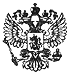 Постановление Главного государственного санитарного врача РФ от 13 марта 2020 г. N 6 "О дополнительных мерах по снижению рисков распространения COVID-2019"Зарегистрировано в Минюсте РФ 16 марта 2020 г.Регистрационный N 57744Вступление в силу 7 февраля 2020 г.В соответствии с пунктом 1 статьи 29, пунктом 1 статьи 30, подпунктом 6 пункта 1 статьи 51 Федерального закона от 30.03.1999 N 52-ФЗ "О санитарно-эпидемиологическом благополучии населения" (Собрание законодательства Российской Федерации, 1999, N 14, ст. 1650; ст. 29; 2011, N 1, ст. 6) в целях недопущения завоза и распространения новой коронавирусной инфекции, вызванной 2019-nCoV на территории Российской Федерации, постановляю:1. Высшим должностным лицам субъектов Российской Федерации (руководителям высшего исполнительного органа государственной власти субъектов Российской Федерации) рекомендовать:1.1. Утвердить региональные планы организационных санитарно-противоэпидемических (профилактических) мероприятий по предупреждению завоза и распространения новой коронавирусной инфекции, вызванной 2019-nCoV (далее - новая коронавирусная инфекция), предусмотрев выделение финансовых средств на реализацию мероприятий указанного плана.1.2. Организовать (при необходимости) совместно с юридическими лицами и индивидуальными предпринимателями, осуществляющими деятельность в местах массового скопления людей (в том числе на торговых объектах, в местах проведения театрально-зрелищных, культурно-просветительских или зрелищно-развлекательных мероприятий) и перевозки авиационным, железнодорожным, автомобильным транспортом, мероприятия по усилению режима текущей дезинфекции.2. Руководителям территориальных органов Роспотребнадзора, совместно с руководителями органов исполнительной власти субъектов Российской Федерации в сфере охраны здоровья:2.1. Разработать и внести на рассмотрение органов исполнительной власти субъектов Российской Федерации проект плана организационных санитарно-противоэпидемических (профилактических) мероприятий по предупреждению завоза и распространения новой коронавирусной инфекции (далее - план), и предложения по финансированию мероприятий, содержащихся в проекте указанного плана, предусмотрев:обеспечение готовности медицинских организаций к приему больных новой коронавирусной инфекцией, включая наличие запаса необходимых расходных материалов для отбора проб для проведения лабораторных исследований, противовирусных препаратов для экстренной профилактики и лечения, дезинфекционных средств и средств индивидуальной защиты, обеспечение их транспортом и специальным медицинским оборудованием, включая аппараты экстракорпоральной оксигенации;подготовку медицинских работников по вопросам клиники, диагностики, лечения новой коронавирусной инфекции;перевод медицинских организаций (при необходимости) на строгий противоэпидемический режим;разработку схемы перепрофилирования медицинских организаций на случай массового поступления больных;наличие в медицинских организациях и аптечной сети запаса противовирусных препаратов для экстренной профилактики и лечения, дезинфекционных средств, средств индивидуальной защиты;системную работу по информированию населения о рисках инфицирования новой коронавирусной инфекцией, мерах личной профилактики.2.2. Оценить готовность медицинских организаций к приему лиц с симптомами, не исключающими новую коронавирусную инфекцию.3. Руководителям органов исполнительной власти субъектов Российской Федерации в сфере охраны здоровья рекомендовать:3.1. Обеспечить детальный сбор эпидемиологического анамнеза у лиц, обращающихся в медицинские организации с симптомами, не исключающими новую коронавирусную инфекцию, внедрив в практику для врачей, оказывающих первичную медицинскую помощь, сотрудников скорой медицинской помощи, приемных отделений стационаров, медицинских пунктов аэропортов опросники для сбора анамнеза.3.2. Определить медицинские организации (стационары) для госпитализации больных с подозрением на заболевание новой коронавирусной инфекцией, предусмотрев (при необходимости) перепрофилирование отделений медицинских организаций, выделение специализированного автотранспорта для перевозки больных, перевод организаций на строгий противоэпидемический режим.3.3. Организовать своевременное в необходимом объеме оказание медицинской помощи населению на дому, в амбулаторных и стационарных медицинских организациях при обращении за медицинской помощью лиц с симптомами, не исключающими новую коронавирусную инфекцию.3.4. Принять меры по обеспечению медицинских организаций специальным медицинским оборудованием, включая аппараты экстракорпоральной оксигенации, для оказания медицинской помощи больным.3.5. Создать запас необходимых расходных материалов для отбора проб для проведения лабораторных исследований, лекарственных препаратов для экстренной профилактики и лечения больных новой коронавирусной инфекцией, дезинфекционных средств, обладающих вирулицидной активностью и антисептиков.3.6. Обеспечить подготовку персонала медицинских организаций по вопросам эпидемиологии, клиники, диагностики, лечения новой коронавирусной инфекции и мерам личной безопасности.3.7. Принять меры по недопущению внутрибольничного распространения новой коронавирусной инфекции.3.8. Проработать вопросы создания и материального обеспечения мобильных медицинских бригад (при необходимости) с целью активного выявления больных новой коронавирусной инфекцией.3.9. Организовать забор и доставку в лаборатории Роспотребнадзора материала надлежащего качества от больных с подозрением на новую коронавирусную инфекцию.3.10. Обеспечить при выявлении случая заболевания, не исключающего новую коронавирусную инфекцию, незамедлительное информирование территориальных органов Роспотребнадзора.3.11. Обеспечить информирование населения о рисках возможного инфицирования при посещении Китайской Народной Республики (КНР), о немедленном обращении за медицинской помощью в случае наличия симптомов острого респираторного заболевания при возвращении.4. Руководителям органов исполнительной власти субъектов Российской Федерации в сфере образования рекомендовать организовывать медицинское наблюдение за учащимися, прибывающими из КНР; в случае выявления симптомов заболевания информировать территориальные органы Роспотребнадзора и органы исполнительной власти субъектов Российской Федерации в сфере охраны здоровья.5. Руководителям органов и организаций независимо от их организационно-правовой формы, организующим и осуществляющим деловые и туристические поездки, культурный обмен, информировать лиц, планирующих поездки в КНР, о текущей эпидемиологической ситуации и имеющихся рисках инфицирования коронавирусной инфекцией, мерах личной профилактики и рекомендациях воздержаться от поездок в КНР до стабилизации ситуации.6. Руководителям территориальных органов Роспотребнадзора:6.1. Обеспечить:- осуществление санитарно-карантинного контроля в пунктах пропуска через Государственную границу Российской Федерации в усиленном режиме;- проведение внеочередного инструктажа с сотрудниками контрольных органов, администрации пункта пропуска через Государственную границу Российской Федерации по организации работы в условиях осложнения эпидемиологической ситуации по заболеваемости новой коронавирусной инфекцией;- проведение дополнительных инструктажей для экипажей самолетов (бортпроводников), поездов, морских судов, пассажирских автобусов о действиях в случае выявления больного с симптомами новой коронавирусной инфекции.6.2. Организовать контроль:- за соблюдением дезинфекционного режима на транспортных узлах (аэропорты, порты, железнодорожные и автовокзалы) и в местах массового скопления людей (в том числе на торговых объектах, в местах проведения театрально-зрелищных, культурно-просветительских или зрелищно-развлекательных мероприятий);- за выявлением случаев заболевания людей с подозрением на новую коронавирусную инфекцию, их изоляцией и лабораторным обследованием;- за организацией и проведением профилактических и противоэпидемических мероприятий по недопущению завоза и распространения новой коронавирусной инфекции.7. Руководителям территориальных органов Роспотребнадзора, главным врачам федеральных бюджетных учреждений здравоохранения - центров гигиены и эпидемиологии в субъектах Российской Федерации, директорам научно-исследовательских организаций Роспотребнадзора обеспечить:7.1. Мониторинг за выявлением случаев заболевания, вызванных новой коронавирусной инфекцией, их лабораторным обследованием с применением методов быстрой лабораторной диагностики, поддержание надлежащего уровня оснащенности лабораторий диагностическими препаратами.7.2. Качественный сбор, надлежащие условия и своевременность транспортирования биологического материала в Федеральное бюджетное учреждение науки "Государственный научный центр вирусологии и биотехнологии "Вектор" Федеральной службы по надзору в сфере защиты прав потребителей и благополучия человека (далее - ФБУН ГНЦ ВБ "Вектор" Роспотребнадзора) для проведения углубленных молекулярно-генетических и вирусологических исследований.8. Директору ФБУН ГНЦ ВБ "Вектор" Роспотребнадзора обеспечить:8.1. Проведение углубленных молекулярно-генетических и вирусологических исследований биологического материала от больных с подозрением на новую коронавирусную инфекцию.8.2. Оказание практической и методической помощи органам и организациям Роспотребнадзора в субъектах Российской Федерации в проведении лабораторной диагностики новой коронавирусной инфекции.9. Контроль за выполнением настоящего Постановления оставляю за собой.А.Ю. ПоповаФЕДЕРАЛЬНАЯ СЛУЖБА ПО НАДЗОРУ В СФЕРЕ СВЯЗИ,ИНФОРМАЦИОННЫХ ТЕХНОЛОГИЙ И МАССОВЫХ КОММУНИКАЦИЙРАЗЪЯСНЕНИЯТекст документа приведен в соответствии с публикацией на сайте https://rkn.gov.ru по состоянию на 10.03.2020.В связи с запросами работодателей - операторов персональных данных - о допустимости использования тепловизоров для измерения температуры работников, посетителей предприятий и организаций, Роскомнадзор разъясняет.Температура тела - это информация о состоянии здоровья и, соответственно, относится к специальной категории персональных данных. Обработка таких данных без согласия субъекта в соответствии с частью 2.3 ст. 10 Федерального закона "О персональных данных" допускается, если осуществляется в соответствии с трудовым законодательством.В соответствии со ст. 88 ТК РФ, работодатель не вправе запрашивать информацию о состоянии здоровья работника, за исключением данных, свидетельствующих о возможности выполнения работником трудовых функций. Поскольку меры по выявлению заболевания связаны с определением возможности выполнения трудовых функций, согласия работника на измерение температуры не требуется.Посетители, не имеющие с организацией трудовых отношений, будут выражать свое согласие на сбор сведений о температуре тела (без идентификации) посредством конклюдентных действий, выражающихся в намерении посетить организацию. При этом при выявлении повышенной температуры посетителя направляют на консультацию к врачу.Работники, а также посетители организации должны быть надлежащим образом уведомлены о проведении измерений температуры. С этой целью рекомендуется разместить на входе в организацию соответствующее объявление.Показатели тепловизора рекомендуется уничтожать в течение суток после их получения ввиду достижения цели сбора указанных показателей.(ВНИМАНИЕ: данные разъяснения могут быть скорректированы работодателями с учетом региональных нормативных актов, принятых в связи с угрозой распространения коронавируса, например, Указа Мэра Москвы N 12-УМ от 5 марта 2020 г.)ПРАВ ПОТРЕБИТЕЛЕЙ И БЛАГОПОЛУЧИЯ ЧЕЛОВЕКАПИСЬМОот 10 марта 2020 г. N 02/3853-2020-27О МЕРАХПО ПРОФИЛАКТИКЕ НОВОЙ КОРОНАВИРУСНОЙ ИНФЕКЦИИ (COVID-19)Федеральная служба по надзору в сфере защиты прав потребителей и благополучия человека в целях недопущения распространения новой коронавирусной инфекции (COVID-19) направляет рекомендации по профилактике новой коронавирусной инфекции (COVID-19) среди работников и предлагает довести их до сведения руководителей организаций независимо от организационно-правовых форм и форм собственности.РуководительА.Ю.ПОПОВАПриложениек письму Роспотребнадзораот 10.03.2020 N 02/3853-2020-27РЕКОМЕНДАЦИИПО ПРОФИЛАКТИКЕ НОВОЙ КОРОНАВИРУСНОЙ ИНФЕКЦИИ (COVID-19)СРЕДИ РАБОТНИКОВРаботодателям рекомендуется обеспечить:- при входе работников в организацию (предприятие) - возможность обработки рук кожными антисептиками, предназначенными для этих целей (в том числе с помощью установленных дозаторов), или дезинфицирующими салфетками с установлением контроля за соблюдением этой гигиенической процедуры;- контроль температуры тела работников при входе работников в организацию (предприятие), и в течение рабочего дня (по показаниям), с применением аппаратов для измерения температуры тела бесконтактным или контактным способом (электронные, инфракрасные термометры, переносные тепловизоры) с обязательным отстранением от нахождения на рабочем месте лиц с повышенной температурой тела и с признаками инфекционного заболевания;- контроль вызова работником врача для оказания первичной медицинской помощи заболевшему на дому;- контроль соблюдения самоизоляции работников на дому на установленный срок (14 дней) при возвращении их из стран, где зарегистрированы случаи новой коронавирусной инфекции (COVID-19);- информирование работников о необходимости соблюдения правил личной и общественной гигиены: режима регулярного мытья рук с мылом или обработки кожными антисептиками - в течение всего рабочего дня, после каждого посещения туалета;- качественную уборку помещений с применением дезинфицирующих средств вирулицидного действия, уделив особое внимание дезинфекции дверных ручек, выключателей, поручней, перил, контактных поверхностей (столов и стульев работников, орг. техники), мест общего пользования (комнаты приема пищи, отдыха, туалетных комнат, комнаты и оборудования для занятия спортом и т.п.), во всех помещениях - с кратностью обработки каждые 2 часа;- наличие в организации не менее чем пятидневного запаса дезинфицирующих средств для уборки помещений и обработки рук сотрудников, средств индивидуальной защиты органов дыхания на случай выявления лиц с признаками инфекционного заболевания (маски, респираторы);- регулярное (каждые 2 часа) проветривание рабочих помещений;- применение в рабочих помещениях бактерицидных ламп, рециркуляторов воздуха с целью регулярного обеззараживания воздуха (по возможности).Рекомендуется ограничить:- любые корпоративные мероприятия в коллективах, участие работников в иных массовых мероприятиях на период эпиднеблагополучия;- направление сотрудников в командировки, особенно в зарубежные страны, где зарегистрированы случаи заболевания новой коронавирусной инфекцией (COVID-19);- при планировании отпусков воздержаться от посещения стран, где регистрируются случаи заболевания новой коронавирусной инфекцей (COVID-19).В зависимости от условий питания работников рекомендовать:При наличии столовой для питания работников:- обеспечить использование посуды однократного применения с последующим ее сбором, обеззараживанием и уничтожением в установленном порядке;- при использовании посуды многократного применения - ее обработку желательно проводить на специализированных моечных машинах в соответствии с инструкцией по ее эксплуатации с применением режимов обработки, обеспечивающих дезинфекцию посуды и столовых приборов при температуре не ниже 65 град. С в течение 90 минут или ручным способом при той же температуре с применением дезинфицирующих средств в соответствии с требованиями санитарного законодательства.При отсутствии столовой:- запретить прием пищи на рабочих местах, пищу принимать только в специально отведенной комнате - комнате приема пищи;- при отсутствии комнаты приема пищи, предусмотреть выделение помещения для этих целей с раковиной для мытья рук (подводкой горячей и холодной воды), обеспечив его ежедневную уборку с помощью дезинфицирующих средств.При поступлении запроса из территориальных органов Федеральной службы по надзору в сфере защиты прав потребителей и благополучия человека незамедлительно представлять информацию о всех контактах заболевшего новой коронавирусной инфекцией (COVID-19) в связи с исполнением им трудовых функций, обеспечить проведение дезинфекции помещений, где находился заболевший.5 марта 2020 года N 12-УМ
УКАЗМЭРА МОСКВЫО ВВЕДЕНИИ РЕЖИМА ПОВЫШЕННОЙ ГОТОВНОСТИ(в ред. указа Мэра Москвы от 16.03.2020 N 21-УМ)В связи с угрозой распространения в городе Москве новой коронавирусной инфекции (2019-nCoV), в соответствии с подпунктом "б" пункта 6 статьи 4.1 Федерального закона от 21 декабря 1994 г. N 68-ФЗ "О защите населения и территорий от чрезвычайных ситуаций природного и техногенного характера":1. Ввести на территории города Москвы режим повышенной готовности.2. Запретить до 10 апреля 2020 г. проведение на территории города Москвы спортивных, зрелищных, публичных и иных массовых мероприятий.3. Временно приостановить:3.1. Проведение в городе Москве досуговых мероприятий с участием граждан, в том числе в сфере культуры, физической культуры и спорта, выставочной, развлекательной и просветительской деятельности, в зданиях, строениях, сооружениях (помещениях в них) с числом участников более 50 человек одновременно.3.2. Работу кружков и секций программы "Московское долголетие", а также проведение иных досуговых мероприятий в центрах социального обслуживания населения.3.3. С 21 марта 2020 г. по 12 апреля 2020 г. включительно посещение обучающимися организаций, указанных в пункте 8 настоящего указа. При этом при наличии соответствующего решения родителей или иных законных представителей обеспечить для учеников 1-4 классов включительно работу дежурных групп численностью не более 12 обучающихся. Обеспечить соблюдение в указанных группах санитарного режима.4. Обязать граждан:4.1. Посещавших территории, где зарегистрированы случаи новой коронавирусной инфекции (2019-nCoV):4.1.1. Сообщать о своем возвращении в Российскую Федерацию, месте, датах пребывания на указанных территориях, контактную информацию на горячую линию города Москвы по номеру телефона +7 (495) 870-45-09.4.1.2. При появлении первых респираторных симптомов незамедлительно обратиться за медицинской помощью на дому без посещения медицинских организаций.4.1.3. Соблюдать постановления санитарных врачей о нахождении в режиме изоляции на дому.4.2. Прибывших из Китайской Народной Республики, Республики Корея, Итальянской Республики, Исламской Республики Иран, Французской Республики, Федеративной Республики Германия, Королевства Испания, иных государств-членов Европейского союза, Республики Сербия, Республики Албания, Соединенного Королевства Великобритании и Северной Ирландии, Республики Северная Македония, Черногории, Княжества Андорра, Королевства Норвегия, Швейцарской Конфедерации, Исландии, Княжества Монако, Княжества Лихтенштейн, Республики Молдова, Республики Беларусь, Украины, Боснии и Герцеговины, Ватикана, Республики Сан-Марино, Республики Хорватия, Соединенных Штатов Америки, помимо мер, предусмотренных пунктом 4.1 настоящего указа, обеспечить самоизоляцию на дому на срок 14 дней со дня возвращения в Российскую Федерацию (не посещать работу, учебу, минимизировать посещение общественных мест).4.3. Совместно проживающих в период обеспечения изоляции с гражданами, указанными в пункте 4.2 настоящего указа, а также с гражданами, в отношении которых приняты постановления санитарных врачей об изоляции, обеспечить самоизоляцию на дому на срок, указанный в пункте 4.2 настоящего указа, либо на срок, указанный в постановлениях санитарных врачей.5. Обязать всех работодателей, осуществляющих деятельность на территории города Москвы:5.1. Обеспечить измерение температуры тела работникам на рабочих местах с обязательным отстранением от нахождения на рабочем месте лиц с повышенной температурой.5.2. Оказывать работникам содействие в обеспечении соблюдения режима самоизоляции на дому.5.3. При поступлении запроса Управления Федеральной службы по надзору в сфере защиты прав потребителей и благополучия человека по городу Москве незамедлительно представлять информацию о всех контактах заболевшего новой коронавирусной инфекцией (2019-nCoV) в связи с исполнением им трудовых функций, обеспечить проведение дезинфекции помещений, где находился заболевший.5.4. Не допускать на рабочее место и (или) территорию организации работников из числа граждан, указанных в пункте 4.2 настоящего указа, а также работников, в отношении которых приняты постановления санитарных врачей об изоляции.6. Департаменту здравоохранения города Москвы:6.1. Обеспечить возможность оформления листков нетрудоспособности без посещения медицинских организаций для лиц, указанных в пункте 4 настоящего указа.6.2. Организовать работу медицинских организаций с приоритетом оказания медицинской помощи на дому лихорадящим больным с респираторными симптомами, посещавшим территории, где зарегистрированы случаи новой коронавирусной инфекции (2019-nCoV), и пациентам старше 60 лет, для чего обеспечить усиление выездной амбулаторной службы сотрудниками отделений профилактики, городской фтизиатрической службы и клиническими ординаторами образовательных организаций высшего образования.6.3. Обеспечить готовность медицинских организаций, осуществляющих медицинскую помощь стационарно и амбулаторно, оказывающих скорую медицинскую помощь, к приему и оперативному оказанию медицинской помощи больным с респираторными симптомами, отбор биологического материала для исследования на новую коронавирусную инфекцию (2019-nCoV).6.4. Совместно с Управлением Федеральной службы по надзору в сфере защиты прав потребителей и благополучия человека по городу Москве обеспечить изоляцию граждан, у которых по результатам лабораторных исследований подтверждено наличие новой коронавирусной инфекции (2019-nCoV), в соответствии с медицинскими показаниями.7. Департаменту транспорта и развития дорожно-транспортной инфраструктуры города Москвы обеспечить приостановление реализации проездных билетов водителями на наземном городском и автомобильном транспорте общего пользования в городском и пригородном сообщении.8. Органам власти, осуществляющим функции и полномочия учредителей образовательных организаций, предоставляющих общее, дополнительное образование, осуществляющих спортивную подготовку, обеспечить принятие в установленном порядке решений о возможности свободного посещения до 21 марта 2020 г. учебных занятий обучающимися по решению их родителей или иных законных представителей.9. В связи с проводимыми работами по комплексной реконструкции Инфекционной клинической больницы N 1 заместителю Мэра Москвы в Правительстве Москвы по вопросам градостроительной политики и строительства Бочкареву А.Ю. обеспечить проработку вопроса создания инфекционного корпуса с использованием быстровозводимых конструкций.10. Комиссии Правительства Москвы по предупреждению и ликвидации чрезвычайных ситуаций и обеспечению пожарной безопасности под моим руководством обеспечить координацию действий органов государственной власти города Москвы, органов местного самоуправления городских округов, поселений в городе Москве и организаций.11. Заместителю Мэра Москвы в Правительстве Москвы по вопросам социального развития - председателю Штаба по мероприятиям по предупреждению завоза и распространения инфекции, вызванной коронавирусом 2019-nCoV в городе Москве (далее - Штаб), Раковой А.В.:11.1. Перевести Штаб в круглосуточный режим работы до особого распоряжения.11.2. Ежедневно представлять Мэру Москвы доклад о ситуации с распространением в городе Москве новой коронавирусной инфекции (2019-nCoV), количестве заболевших, в том числе вновь выявленных случаях заражения инфекцией.11.3. Обеспечить подготовку и представление Департаментом труда и социальной защиты населения города Москвы предложений по оказанию мер дополнительной адресной поддержки граждан.11.4. Обеспечить разъяснение Штабом положений настоящего указа.12. Оперативному штабу по экономическим вопросам в городе Москве подготовить предложения по мерам поддержки предприятий и организаций, индивидуальных предпринимателей, деятельность которых была ограничена в связи с введением режима повышенной готовности.13. Установить, что распространение новой коронавирусной инфекции (2019-nCoV) является в сложившихся условиях чрезвычайным и непредотвратимым обстоятельством, повлекшим введение режима повышенной готовности в соответствии с Федеральным законом от 21 декабря 1994 г. N 68-ФЗ "О защите населения и территорий от чрезвычайных ситуаций природного и техногенного характера", который является обстоятельством непреодолимой силы.14. Контроль за выполнением настоящего указа оставляю за собой.Мэр МосквыС.С. СобянинЗарегистрировано в Минюсте России 2 марта 2020 г. N 57643ФЕДЕРАЛЬНАЯ СЛУЖБА ПО НАДЗОРУ В СФЕРЕ ЗАЩИТЫПРАВ ПОТРЕБИТЕЛЕЙ И БЛАГОПОЛУЧИЯ ЧЕЛОВЕКАГЛАВНЫЙ ГОСУДАРСТВЕННЫЙ САНИТАРНЫЙ ВРАЧРОССИЙСКОЙ ФЕДЕРАЦИИПОСТАНОВЛЕНИЕот 2 марта 2020 г. N 5О ДОПОЛНИТЕЛЬНЫХ МЕРАХПО СНИЖЕНИЮ РИСКОВ ЗАВОЗА И РАСПРОСТРАНЕНИЯ НОВОЙКОРОНАВИРУСНОЙ ИНФЕКЦИИ (2019-NCOV)(в ред. Постановления Главного государственногосанитарного врача РФ от 13.03.2020 N 6)Начало действия редакции - 17.03.2020.В связи с продолжающейся угрозой завоза и распространения новой коронавирусной инфекции (2019-nCoV) в соответствии с подпунктом 6 пункта 1 статьи 51 Федерального закона от 30.03.1999 N 52-ФЗ "О санитарно-эпидемиологическом благополучии населения" (Собрание законодательства Российской Федерации, 1999, N 14, ст. 1650) постановляю:1. Высшим должностным лицам субъектов Российской Федерации (руководителям высшего исполнительного органа государственной власти субъектов Российской Федерации):1.1. Обеспечить организацию и проведение мероприятий, направленных на предупреждение завоза и распространения, своевременное выявление и изоляцию лиц с признаками новой коронавирусной инфекции (2019-nCoV).1.2. С учетом складывающейся эпидемиологической ситуации в регионе и прогноза ее развития своевременно вводить ограничительные мероприятия.1.3. Предусмотреть расчеты финансового обеспечения вводимых мер реагирования при реализации региональных планов организационных, профилактических и противоэпидемических мероприятий по предупреждению завоза и распространения новой коронавирусной инфекции.1.4. Обеспечить работу "горячей линии" для граждан, вернувшихся с территорий, где зарегистрированы случаи новой коронавирусной инфекции (2019-nCoV), в целях передачи сведений о месте, датах их пребывания и возвращения, контактной информации.2. Руководителям органов исполнительной власти субъектов Российской Федерации в сфере охраны здоровья:2.1. Организовать работу медицинских организаций с приоритетом оказания первичной медицинской помощи на дому лихорадящим больным с респираторными симптомами, в первую очередь лицам старше 60 лет, с привлечением дополнительного медицинского персонала, а также обеспечить отдельный прием через приемно-смотровые боксы и фильтр-боксы пациентов с признаками острых респираторных вирусных инфекций (далее - ОРВИ), внебольничной пневмонии.2.2. Принять меры по своевременному выявлению больных с респираторными симптомами, обеспечению качественной медицинской помощи на уровне первичного звена, обратив особое внимание на лиц из групп риска (лиц в возрасте старше 60 лет, в том числе в организациях социального обслуживания, а также лиц, страдающих хроническими заболеваниями бронхо-легочной, сердечно-сосудистой и эндокринной систем).2.3. Организовать мониторинг обращений лиц, больных ОРВИ (средне-тяжелые и тяжелые формы), внебольничными пневмониями за медицинской помощью, вызовов скорой медицинской помощи, а также учет количества госпитализированных и выписанных лиц, больных ОРВИ и внебольничными пневмониями.2.4. Уточнить сведения о лицах в возрасте старше 60 лет, а также лицах в возрасте от 20 до 60 лет, страдающих хроническими заболеваниями бронхо-легочной, сердечно-сосудистой и эндокринной систем, проживающих на территории обслуживания медицинской организации.2.5. Обеспечить:2.5.1. Готовность медицинских организаций, осуществляющих медицинскую помощь амбулаторно и стационарно, оказывающих скорую медицинскую помощь, к приему и оперативному оказанию медицинской помощи больным с респираторной симптоматикой, отбору биологического материала от больных для исследований на новую коронавирусную инфекцию (2019-nCoV).2.5.2. Корректировку схем перепрофилирования медицинских организаций, осуществляющих медицинскую помощь стационарно, для госпитализации лиц, больных внебольничными пневмониями, предусмотрев создание условий их изолированного пребывания в стационарных условиях специально для данного контингента больных.2.5.3. Маршрутизацию больных с признаками внебольничной пневмонии в медицинские организации, осуществляющие медицинскую помощь стационарно, в условиях, специально созданных для данного контингента больных.2.5.4. Оснащение специалистов бригад скорой медицинской помощи, медицинских организаций, осуществляющих медицинскую помощь амбулаторно и стационарно (в приемных отделениях), в фельдшерско-акушерских пунктах - пульс-оксиметрами; отделений медицинских организаций по оказанию помощи лицам, больным ОРВИ и внебольничными пневмониями - аппаратами для неинвазивной вентиляции легких.2.5.5. Поддержание неснижаемого запаса противовирусных препаратов, в том числе рекомендованных для лечения новой коронавирусной инфекции (2019-nCoV), дезинфекционных средств и средств индивидуальной защиты в медицинских организациях, оказывающих медицинскую помощь стационарно, и аптечной сети.2.5.6. Возможность оперативного получения медицинскими работниками медицинских организаций, осуществляющих медицинскую помощь амбулаторно и стационарно, фельдшерско-акушерских пунктов, отделений медицинских организаций по оказанию помощи лицам, больным ОРВИ и внебольничными пневмониями, консультаций по вопросам оказания медицинской помощи у опытных клиницистов дифференциальной диагностики пневмоний.2.5.7. На время действия настоящего Постановления обеспечить качественный отбор биологического материала и его доставку исключительно в испытательно-лабораторные центры федеральных бюджетных учреждений здравоохранения - центров гигиены и эпидемиологии в субъектах Российской Федерации либо иные уполномоченные Роспотребнадзором лаборатории, имеющие лицензию на деятельность, связанную с использованием возбудителей инфекционных заболеваний 2 группы патогенности, для проведения лабораторных исследований на новую коронавирусную инфекцию (2019-nCoV) у лиц с ОРВИ, обследуемых в рамках еженедельных мониторинговых исследований, у всех лиц с внебольничными пневмониями, неблагоприятным исходом заболевания.2.5.8. Медицинское наблюдение на срок 14 календарных дней всех граждан, прибывающих из Исламской Республики Иран и Республики Корея, по месту их пребывания. При появлении у них симптомов, не исключающих новую коронавирусную инфекцию (2019-nCoV), обеспечить их немедленную изоляцию и госпитализацию в медицинские организации, осуществляющие медицинскую помощь стационарно, в условиях, специально созданных для данного контингента больных.2.5.9. Незамедлительное проведение регламентированного комплекса противоэпидемических мероприятий при выявлении подозрения на заболевания новой коронавирусной инфекцией (2019-nCoV).2.5.10. Возможность оформления листков нетрудоспособности без посещения медицинской организации лицам, вернувшимся с территорий, где зарегистрированы случаи новой коронавирусной инфекции (2019-nCoV), в пределах 14 календарных дней с момента их возвращения.2.5.11. Тщательный сбор медицинскими работниками эпидемиологического анамнеза при обращении за медицинской помощью лиц с признаками респираторной инфекции, вернувшихся с территорий, где зарегистрированы случаи новой коронавирусной инфекции (2019-nCoV).2.6. Принять меры:2.6.1. По улучшению этиологической расшифровки внебольничных пневмоний, обеспечив установление возбудителя во всех случаях, в том числе завершившихся летальным исходом, и коллегиальный разбор данных случаев.2.6.2. По организации регулярных занятий с медицинскими работниками с привлечением профессорско-преподавательского состава высших учебных заведений по вопросам диагностики, лечения и профилактики новой коронавирусной инфекции (2019-nCoV), в том числе по проведению разъяснительной работы с населением.2.6.3. По активизации разъяснительной работы с населением о профилактике внебольничных пневмоний, обращая особое внимание на необходимость своевременного обращения за медицинской помощью при появлении первых симптомов респираторных заболеваний.3. Руководителям территориальных органов Роспотребнадзора:3.1. Обеспечить контроль за реализацией пунктов 1 и 2 настоящего Постановления.3.2. При получении позитивных и сомнительных результатов лабораторных исследований на новую коронавирусную инфекцию организовать комплекс противоэпидемических мероприятий.4. Руководителям территориальных органов Роспотребнадзора, главным врачам федеральных бюджетных учреждений здравоохранения - центров гигиены и эпидемиологии в субъектах Российской Федерации в дополнение к ранее принятым мерам:4.1. Усилить санитарно-карантинный контроль в аэропортах пунктов пропуска через государственную границу Российской Федерации, принимающих рейсы из Исламской Республики Иран, Республики Корея, Итальянской Республики.4.2. Утратил силу. - Постановление Главного государственного санитарного врача РФ от 13.03.2020 N 6.5. Главным врачам федеральных бюджетных учреждений здравоохранения - центров гигиены и эпидемиологии в субъектах Российской Федерации:5.1. Обеспечить проведение лабораторных исследований на новую коронавирусную инфекцию (2019-nCoV) материалов от больных с пневмониями и больных с признаками ОРВИ с учетом эпидемиологического анамнеза, и в иных случаях по эпидемиологическим показателям.5.2. Обеспечить направление всех положительных и сомнительных результатов для подтверждения в Референс-центр по мониторингу за коронавирусными инфекционными болезнями (тяжелый острый респираторный синдром, ближневосточный респираторный синдром и другими), функционирующий на базе Федерального бюджетного учреждения науки Государственный научный центр вирусологии и биотехнологии "Вектор" Роспотребнадзора.6. Рекомендовать гражданам, вернувшимся с территорий, где зарегистрированы случаи новой коронавирусной инфекции (2019-nCoV):6.1. Передавать сведения о месте и датах их пребывания, возвращения, контактной информации на "горячую линию", организованную в субъекте Российской Федерации.6.2. При появлении первых признаков респираторной инфекции оставаться дома (по месту пребывания) и незамедлительно обращаться за медицинской помощью в медицинскую организацию по месту прикрепления с представлением информации о своем пребывании на территории, где зарегистрированы случаи новой коронавирусной инфекции (2019-nCoV), для оформления листков нетрудоспособности без посещения медицинских организаций (на дому).7. Настоящее Постановление вступает в силу со дня его официального опубликования.8. Контроль за выполнением настоящего Постановления оставляю за собой.РуководительА.Ю.ПОПОВАПостановление Главного государственного санитарного врача Российской Федерации от 31.01.2020 г. № 3 "О проведении дополнительных санитарно-противоэпидемических (профилактических) мероприятий по недопущению завоза и распространения новой коронавирусной инфекции, вызванной 2019-nCoV"Зарегистрирован 31.01.2020 г. № 57367Опубликован на официальном интернет-портале правовой информации 03.02.20 г.Вступление в силу 14 февраля 2020 г.В связи с угрозой завоза и распространения новой коронавирусной инфекции, вызванной 2019-nCoV, в соответствии с пунктом 6 части 1 статьи 51 Федерального закона от 30.03.1999 № 52-ФЗ "О санитарно-эпидемиологическом благополучии населения" (Собрание законодательства Российской Федерации, 1999, № 14, ст. 1650) постановляю:1. Высшим должностным лицам субъектов Российской Федерации (руководителям высшего исполнительного органа государственной власти субъектов Российской Федерации):1.1. Обеспечить подготовку мест для организации непрерывного медицинского наблюдения с учетом имеющихся мощностей медицинских, санаторно-курортных и других организаций с соответствующим материально-техническим обеспечением и медицинским обслуживанием, учитывая длительность такого наблюдения сроком 14 календарных дней.1.2. Уточнить имеющиеся схемы транспортирования лиц непосредственно из аэропортов в случае необходимости помещения их под медицинское наблюдение.1.3. Организовать совместно с юридическими лицами и индивидуальными предпринимателями, осуществляющими деятельность в сфере общественного питания и торговли продуктами питания, мероприятия по обеспечению усиленного дезинфекционного режима.1.4. Обеспечить непрерывное медицинское наблюдение на срок 14 календарных дней граждан КНР, имеющих вид на жительство в Российской Федерации, при их возвращении из КНР. В случае появления у таких граждан КНР симптомов, не исключающих новую коронавирусную инфекцию, провести их изоляцию и лабораторное обследование.1.5. По Приморскому краю, Хабаровскому краю, Забайкальскому краю, Амурской области и Еврейской автономной области обеспечить обязательное обследование на коронавирусную инфекцию и изоляцию на период до 14 календарных дней в специально организованных пунктах граждан Китайской Народной Республики, имеющих вид на жительство в Российской Федерации, пересекающих государственную границу Российской Федерации в пунктах пропуска, по которым распоряжением Правительства Российской Федерации от 30 января 2019 г. № 140-р (официальный интернет-портал правовой информации (www.pravo.gov.ru), 30.01.2020 г., № 0001202001300031) введено временное ограничение движения.2. Минздраву России совместно с руководителями органов исполнительной власти субъектов Российской Федерации в сфере охраны здоровья:2.1. Рекомендовать:- медицинское наблюдение по месту жительства или изоляции за лицами, возвращающимися из КНР, в течение 14 календарных дней;- привлечение при необходимости дополнительного медицинского персонала для организации медицинского наблюдения;- наличие необходимого объема расходных материалов, включая средства для отбора проб с целью проведения лабораторных исследований, дезинфекционные препараты, средства индивидуальной защиты сотрудников.2.2. В случае появления лиц с симптомами, не исключающими новую коронавирусную инфекцию, среди находящихся под медицинским наблюдением - обеспечить незамедлительный отбор биоматериала и направление его в организации Роспотребнадзора.3. Руководителям территориальных органов Роспотребнадзора:3.1. Обеспечить контроль за реализацией пунктов 1, 2 настоящего Постановления.3.2. Давать обязательные для исполнения в установленные сроки предписания и (или) требования о медицинском наблюдении, медицинском обследовании, изоляции и (или) госпитализации, проведении дополнительных санитарно-противоэпидемических (профилактических) мероприятий юридическим лицам, уполномоченным органам государственной власти, гражданам Российской Федерации, иностранным гражданам и лицам без гражданства - больным инфекционными заболеваниями, с подозрением на такие заболевания, бывших в контакте с больными инфекционным заболеванием.4. Рекомендовать МВД России принимать меры по обеспечению исполнения требований должностных лиц Роспотребнадзора, осуществляющих санитарно-карантинный контроль в пунктах пропуска через государственную границу Российской Федерации.5. Контроль за выполнением настоящего Постановления оставляю за собой.А.Ю. ПоповаФЕДЕРАЛЬНАЯ СЛУЖБА ПО НАДЗОРУ В СФЕРЕ ЗАЩИТЫПРАВ ПОТРЕБИТЕЛЕЙ И БЛАГОПОЛУЧИЯ ЧЕЛОВЕКАПИСЬМОот 23 января 2020 г. N 02/770-2020-32ОБ ИНСТРУКЦИИПО ПРОВЕДЕНИЮ ДЕЗИНФЕКЦИОННЫХ МЕРОПРИЯТИЙ ДЛЯ ПРОФИЛАКТИКИЗАБОЛЕВАНИЙ, ВЫЗЫВАЕМЫХ КОРОНАВИРУСАМИФедеральная служба по надзору в сфере защиты прав потребителей и благополучия человека в дополнение к письмам о ситуации по коронавирусной инфекции и дополнительных мерах по недопущению завозов инфекционных болезней от 09.01.2020 N 02/107-2020-27, от 13.01.2020 N 02/215-2020-32 и 21.01.2020 N 02/700-2020-27 направляет инструкцию по проведению дезинфекционных мероприятий для профилактики заболеваний, вызываемых коронавирусами, подготовленную НИИ дезинфектологии Роспотребнадзора, для использования в работе.РуководительА.Ю.ПОПОВАПриложениек письму Роспотребнадзораот 23 января 2020 г. N 02/770-2020-32ИНСТРУКЦИЯПО ПРОВЕДЕНИЮ ДЕЗИНФЕКЦИОННЫХ МЕРОПРИЯТИЙ ДЛЯ ПРОФИЛАКТИКИЗАБОЛЕВАНИЙ, ВЫЗЫВАЕМЫХ КОРОНАВИРУСАМИКоронавирусы (семейство Coronaviridae) - РНК-содержащие вирусы размером 80 - 160 нм, имеющие внешнюю липосодержащую оболочку. По устойчивости к дезинфицирующим средствам относятся к вирусам с низкой устойчивостью.Механизмы передачи инфекции - воздушно-капельный, контактный, фекально-оральный.С целью профилактики и борьбы с инфекциями, вызванными коронавирусами, проводят профилактическую и очаговую (текущую, заключительную) дезинфекцию. Для проведения дезинфекции применяют дезинфицирующие средства, зарегистрированные в установленном порядке. В Инструкциях по применению этих средств указаны режимы для обеззараживания объектов при вирусных инфекциях.Для дезинфекции могут быть использованы средства из различных химических групп: хлорактивные (натриевая соль дихлоризоциануровой кислоты - в концентрации активного хлора в рабочем растворе не менее 0,06%, хлорамин Б - в концентрации активного хлора в рабочем растворе не менее 3,0%), кислородактивные (перекись водорода в концентрации не менее 3,0%), катионные поверхностно-активные вещества (КПАВ) - четвертичные аммониевые соединения (в концентрации в рабочем растворе не менее 0,5%), третичные амины (в концентрации в рабочем растворе не менее 0,05%), полимерные производные гуанидина (в концентрации в рабочем растворе не менее 0,2%), спирты (в качестве кожных антисептиков и дезинфицирующих средств для обработки небольших по площади поверхностей - изопропиловый спирт в концентрации не менее 70% по массе, этиловый спирт в концентрации не менее 75% по массе). Содержание действующих веществ указано в Инструкциях по применению.Обеззараживанию подлежат все поверхности в помещениях, предназначенных для пребывания пассажиров, а также персонала аэропорта, занятого обслуживанием пассажиров и багажа, включая поверхности в помещениях, руки, предметы обстановки, подоконники, спинки кроватей, прикроватные тумбочки, дверные ручки, посуда больного, игрушки, выделения, воздух и другие объекты.Профилактическая дезинфекцияПрофилактическая дезинфекция начинается немедленно при возникновении угрозы заболевания с целью предупреждения проникновения и распространения возбудителя заболевания в коллективы людей на объектах, в учреждениях, на территориях и т.д., где это заболевание отсутствует, но имеется угроза его заноса извне. Включает меры личной гигиены, частое мытье рук с мылом или протирку их кожными антисептиками, регулярное проветривание помещений, проведение влажной уборки. Для дезинфекции применяют наименее токсичные средства. Мероприятия прекращаются через 5 дней после ликвидации угрозы заноса возбудителя.Очаговая дезинфекцияВключает текущую в заключительную.Текущую дезинфекцию в очаге проводят в течение всего времени болезни. Для текущей дезинфекции следует применять дезинфицирующие средства, разрешенные к использованию в присутствии людей (на основе катионных поверхностно-активных веществ) способом протирания. Столовую посуду, белье больного, предметы ухода обрабатывают способом погружения в растворы дезинфицирующих средств.Гигиеническую обработку рук с применением спиртсодержащих кожных антисептиков следует проводить после каждого контакта с кожными покровами больного (потенциально больного), его слизистыми оболочками, выделениями, повязками и другими предметами ухода, после контакта с оборудованием, мебелью и другими объектами, находящимися в непосредственной близости от больного.Воздух в присутствии людей рекомендуется обрабатывать с использованием технологий и оборудования, разрешенных к применению в установленном порядке, на основе использования ультрафиолетового излучения (рециркуляторов), различных видов фильтров (в том числе электрофильтров) в соответствии с действующими методическими документами.Заключительную дезинфекцию в инфекционном очаге проводят после выбытия больного из очага. Для обработки используют наиболее надежные дезинфицирующие средства на основе хлорактивных и кислородактивных соединений. При обработке поверхностей в помещениях применяют способ орошения. Воздух в отсутствие людей рекомендуется обрабатывать с использованием открытых ультрафиолетовых облучателей, аэрозолей дезинфицирующих средств.Все виды работ с дезинфицирующими средствами следует выполнять во влагонепроницаемых перчатках одноразовых или многократного применения (при медицинских манипуляциях). При проведении заключительной дезинфекции способом орошения используют средства индивидуальной защиты (СИЗ). Органы дыхания защищают респиратором, глаз - защитными очками или используют противоаэрозольные СИЗ органов дыхания с изолирующей лицевой частью.Дезинфицирующие средства хранят в упаковках изготовителя, плотно закрытыми в специально отведенном сухом, прохладном и затемненном месте, недоступном для детей.Меры предосторожностиГражданам необходимо соблюдать меры личной гигиены - использовать защитные маски; воздерживаться от посещения мест массового скопления людей и контактов с больными людьми с высокой температурой.Меры предосторожности при проведении дезинфекционных мероприятий и первой помощи при случайном отравлении изложены для каждого конкретного дезинфицирующего средства в Инструкциях по их применению.Постановление Правительства РФ от 31 января 2020 г. N 66
"О внесении изменения в перечень заболеваний, представляющих опасность для окружающих"Начало действия документа - 11.02.2020Правительство Российской Федерации постановляет: Перечень заболеваний, представляющих опасность для окружающих, утвержденный постановлением Правительства Российской Федерации от 1 декабря 2004 г. N 715 "Об утверждении перечня социально значимых заболеваний и перечня заболеваний, представляющих опасность для окружающих" (Собрание законодательства Российской Федерации, 2004, N 49, ст. 4916), дополнить пунктом 16 следующего содержания:"".Информация Роспотребнадзора об обязательности исполнения предписаний должностных лиц: https://rospotrebnadzor.ru/region/korono_virus/naselenie.php Об обязательности исполнения предписаний должностных лиц, осуществляющих федеральный государственный санитарно-эпидемиологический надзор, при проведении дополнительных санитарно-противоэпидемических (профилактических) мероприятий по недопущению завоза и распространения новой коронавирусной инфекции, вызванной 2019-nCoV Санитарно-эпидемиологическое благополучие населения обеспечивается, в том числе посредством выполнения санитарно-противоэпидемических (профилактических) мероприятий и обязательного соблюдения гражданами, индивидуальными предпринимателями и юридическими лицами санитарных правил.В соответствии со статьями 10 и 11 Федерального закона от 30 марта 1999 года № 52-ФЗ «О санитарно-эпидемиологическом благополучии населения» граждане, индивидуальные предприниматели и юридические лица обязаны выполнять требования санитарного законодательства, а также постановлений, предписаний осуществляющих федеральный государственный санитарно-эпидемиологический надзор должностных лиц.При угрозе возникновения и распространения инфекционных заболеваний должностные лица, осуществляющие федеральный государственный санитарно-эпидемиологический надзор, на основании 
статьи 50 Федерального закона от 30 марта 1999 года № 52-ФЗ 
«О санитарно-эпидемиологическом благополучии населения» и постановления Главного государственного санитарного врача Российской Федерации от 31 января 2020 года № 3 имеют право требовать и давать обязательные для исполнения в установленные сроки предписания о проведении дополнительных санитарно-противоэпидемических (профилактических) мероприятий, медицинского наблюдения, медицинского обследования, изоляции и (или) госпитализации, а также о выполнении работ по дезинфекции, дезинсекции и дератизации в очагах инфекционных заболеваний, на территориях и в помещениях, где имеются и сохраняются условия для возникновения или распространения инфекционных заболеваний.Неповиновение законному требованию должностного лица органа, осуществляющего федеральный государственный санитарно-эпидемиологический надзор, влечет административную ответственность по части 1 статьи 19.4 Кодекса Российской Федерации об административных правонарушениях. В случае же выявления нарушения санитарного законодательства и невыполнения в установленный срок законного предписания (постановления) органа (должностного лица), осуществляющего федеральный государственный санитарно-эпидемиологический надзор, об устранении нарушений санитарного законодательства, ответственность предусмотрена частью 1 статьи 19.5 Кодекса Российской Федерации об административных правонарушениях.Список изменяющих документовСписок изменяющих документовСписок изменяющих документов№ п/пНаименование сведенийСведенияПримечание1Полное наименование организации/ фамилия, имя, отчество индивидуального предпринимателя2Краткое наименовании организации Индивидуальным предпринимателем не заполняется3Идентификационный номер налогоплательщика (ИНН)4Основной государственный регистрационный номер (ОГРН)5Юридический адрес В соответствии с данными Единого государственного реестра юридических лиц / Единого государственного реестра индивидуальных предпринимателей.6Основной вид осуществляемой деятельности (отрасль)7Дополнительные виды осуществляемой деятельности8Суммарная численность работников, не подлежащих переводу на дистанционный режим работы 9Суммарная численность работников, подлежащих переводу на дистанционный режим работы10Суммарная численность работников, в отношении которых  соответствующим решением Президента Российской Федерации установлен режим работы нерабочего дня с сохранением заработной платы11Фактический адрес осуществления деятельности (указывается код из Федеральной информационной адресной системы (далее - ФИАС) Необходимо указать адрес осуществления деятельности, в соответствии с данными ФИАС https://fias.nalog.ru/. В случае отсутствия адреса необходимо указать адрес любого ближайшего здания / строения. Заполняется в отношении каждого фактического адреса осуществления деятельности12Численность работников, не подлежащих переводу на дистанционный режим работы, осуществляющих деятельность по указанному в пункте 11 настоящей формы фактическому адресуУказывается численность работников, находящихся по указанному адресу осуществления деятельности. Заполняется в отношении каждого фактического адреса осуществления деятельности.Список изменяющих документовСписок изменяющих документовСписок изменяющих документов16.В 34.2коронавирусная инфекция (2019-nCoV)Председатель Правительства
Российской ФедерацииМ. Мишустин